SPECYFIKACJA WARUNKÓW ZAMÓWIENIAdo postępowania o udzielenie zamówienia publicznegoo szacunkowej wartości poniżej 5 350 000 euro na zasadach określonych w ustawiePrawo zamówień publicznych z dnia 11 września 2019 r.(Dz. U. z 2019 r. poz. 2019 z późn. zm.) na:Przebudowę ul. Jedności i B. Głowackiego w Koszaliniew ramach zadania inwestycyjnego pn. ul. Piastowska, Jedności, B. GłowackiegoCPV: 45233220-7, 45231300-8, 45231400-9ZATWIERDZIŁ:Z up. PREZYDENTA MIASTASEKRETARZ MIASTA                  Tomasz Czuczak(dokument opatrzony kwalifikowanympodpisem elektronicznym)Koszalin, dnia 08.06.2021 r.Spis treści:Rozdział I 	Instrukcja dla Wykonawców wraz z załącznikamiZałącznik nr 1	Identyfikator postępowania i link do postępowania na miniPortaluZałącznik nr 2 	Tabela z wartością drewna pozyskanego z wycinki drzew Rozdział II	Opis przedmiotu zamówienia wraz z załącznikiemZałącznik nr 1	Wzór kosza na śmieciRozdział III	Wzory oświadczeń 1.	Oświadczenie Wykonawcy o niepodleganiu wykluczeniu oraz spełnianiu warunków udziału w postępowaniu2.	Oświadczenie Podmiotu udostępniającego zasoby o niepodleganiu wykluczeniu oraz spełnianiu warunków udziału w postępowaniu składane na podstawie art. 125 ust. 5 ustawy PZP3.	Oświadczenie Wykonawców wspólnie ubiegających się o udzielenie zamówienia składane na podstawie art. 117 ust. 4 ustawy PZP4.	Wykaz wykonanych robót budowlanych 5.	Wykaz osób skierowanych przez Wykonawcę do realizacji zamówienia Rozdział IV	Formularz ofertowy Rozdział V	Projekt umowySpecyfikacja Warunków Zamówienia zwana jest w dalszej treści SWZ lub Specyfikacją.Rozdział I Instrukcja dla Wykonawców wraz z załącznikamiZałącznik nr 1 	Identyfikator postępowania i link do postępowania na miniPortaluZałącznik nr 2 	Tabela z wartością drewna pozyskanego z wycinki drzew 1.	ZAMAWIAJĄCYGmina Miasto Koszalinul. Rynek Staromiejski 6 – 775 – 007 KoszalinNIP: 669-23-85-366 REGON: 330920802telefon: 94 348 86 00 adres poczty elektronicznej: um.koszalin@um.koszalin.plstrona internetowa prowadzonego postępowania: https://miniportal.uzp.gov.pl/godziny pracy Zamawiającego:poniedziałek 9.00 – 17.00wtorek – piątek 7.15 – 15.15Postępowanie prowadzi:Biuro Zamówień Publicznych Urzędu Miejskiego w Koszalinieul. Adama Mickiewicza 2675 – 004 Koszalintelefon: 94 348 86 54adres poczty elektronicznej: anna.podolanczyk@um.koszalin.plAdres strony internetowej, na której udostępniane będą zmiany i wyjaśnienia treści SWZ oraz inne dokumenty zamówienia bezpośrednio związane z postępowaniem o udzielenie zamówienia: www.bip.koszalin.pl.2.	TRYB UDZIELENIA ZAMÓWIENIAPostępowanie o szacunkowej wartości poniżej 5 350 000 euro prowadzone jest w trybie podstawowym na podstawie art. 275 pkt 2 ustawy z dnia 11 września 2019 r. Prawo zamówień publicznych (Dz. U. z 2019 r., poz. 2019 z późn. zm.), zwanej w dalszej treści ustawą PZP.1)	Zamawiający przewiduje wybór najkorzystniejszej oferty z możliwością prowadzenia negocjacji w celu ulepszenia treści oferty.2)	Negocjacje treści ofert:nie mogą prowadzić do zmiany treści SWZ;dotyczą wyłącznie tych elementów treści ofert, które podlegają ocenie w ramach kryteriów oceny ofert;mają charakter poufny.3)	W przypadku skorzystania przez Zamawiającego z możliwości prowadzenia negocjacji:może on zaprosić jednocześnie Wykonawców do negocjacji ofert złożonych w odpowiedzi na ogłoszenie o zamówieniu, jeżeli nie podlegały one odrzuceniu;w zaproszeniu do negocjacji wskazuje on miejsce, termin i sposób prowadzenia negocjacji, a także kryteria oceny ofert, w ramach których będą prowadzone negocjacje w celu ulepszenia treści ofert;informuje on równocześnie wszystkich Wykonawców, których oferty złożone w odpowiedzi na ogłoszenie o zamówieniu nie zostały odrzucone, o zakończeniu negocjacji oraz zaprasza ich do składania ofert dodatkowych.4)	Wykonawca może złożyć ofertę dodatkową, która zawiera nowe propozycje w zakresie treści oferty podlegające ocenie w ramach kryteriów oceny ofert wskazanych przez Zamawiającego w zaproszeniu do negocjacji.5)	Oferta dodatkowa nie może być mniej korzystna w żadnym z kryteriów oceny ofert wskazanych w zaproszeniu do negocjacji niż oferta złożona w odpowiedzi na ogłoszenie o zamówieniu.6)	Oferta przestaje wiązać Wykonawcę w zakresie, w jakim złoży on ofertę dodatkową zawierającą korzystniejsze propozycje w ramach każdego z kryteriów oceny ofert wskazanych w zaproszeniu do negocjacji.7)	Oferta dodatkowa, która jest mniej korzystna w którymkolwiek z kryteriów oceny ofert wskazanych w zaproszeniu do negocjacji niż oferta złożona w odpowiedzi na ogłoszenie o zamówieniu, podlega odrzuceniu.8)	Zamawiający nie przewiduje możliwości ograniczenia liczby Wykonawców, których zaprosi do negocjacji ofert.9)	W przypadku, gdy Zamawiający nie prowadzi negocjacji, dokonuje wyboru najkorzystniejszej oferty spośród niepodlegających odrzuceniu ofert złożonych w odpowiedzi na ogłoszenie o zamówieniu.3.	PRZEDMIOT ZAMÓWIENIAPrzedmiotem zamówienia jest przebudowa ul. Jedności i B. Głowackiego w Koszalinie w ramach zadania inwestycyjnego pn. ul. Piastowska, Jedności, B. Głowackiego.Przedmiot zamówienia określony wg Wspólnego Słownika Zamówień kodami CPV: 45233220-7, 45231300-8, 45231400-9.Określenie przedmiotu zamówienia zawarte jest w Rozdziale II SWZ, w dokumentacji projektowej i specyfikacjach technicznych wykonania i odbioru robót budowlanych oraz w projekcie umowy zawartym w Rozdziale V SWZ.Zamawiający nie dokonuje podziału zamówienia na części. Tym samym Zamawiający nie dopuszcza składania ofert częściowych, o których mowa w art. 7 pkt 15 ustawy PZP.Powody niedokonania podziału:Zamówienia nie można podzielić na części, ponieważ podział taki groziłby nadmiernymi kosztami wykonania zamówienia. Podział inwestycji na części oraz skoordynowanie działań różnych wykonawców realizujących poszczególne części zamówienia, które są ściśle powiązane ze sobą, mógłby poważnie zagrozić właściwemu wykonaniu zamówienia oraz spowodować trudności w wyegzekwowaniu napraw w okresie rękojmi za wady i gwarancji od różnych wykonawców.Kwota, jaką Zamawiający zamierza przeznaczyć na sfinansowanie zamówienia: 5 275 188,96 zł. Zamawiający nie przewiduje udzielenia zamówień, o których mowa w art. 214 ust. 1 pkt 7 ustawy PZP.Zamawiający nie dopuszcza możliwości złożenia oferty przewidującej odmienny niż określony w SWZ sposób wykonania zamówienia (oferta wariantowa).4.	TERMIN WYKONANIA ZAMÓWIENIAWymagany termin realizacji zamówienia: 14 miesięcy od dnia zawarcia umowy.5.	PODSTAWY WYKLUCZENIA ORAZ WARUNKI UDZIAŁU W POSTĘPOWANIUO udzielenie zamówienia mogą ubiegać się Wykonawcy, którzy:nie podlegają wykluczeniu na podstawie art. 108 ust. 1 ustawy PZP; 	Zamawiający nie przewiduje wykluczenia na podstawie art. 109 ust. 1 ustawy PZP;spełniają warunki udziału w postępowaniu dotyczące zdolności technicznej lub zawodowej:Wykonawca spełni warunek, jeżeli wykaże, że:2.1) wykonał nie wcześniej niż w okresie ostatnich pięciu lat licząc wstecz od dnia, w którym upływa termin składania ofert, a jeżeli okres prowadzenia działalności jest krótszy – w tym okresie roboty budowlane odpowiadające swoim rodzajem i wartością robotom budowlanym stanowiącym przedmiot zamówienia, tj. wykonał: 2.1.1)	co najmniej jedną budowę lub przebudowę ulicy lub drogi o nawierzchni z mieszanki mineralno-asfaltowej wraz z uzbrojeniem tj. oświetleniem i odwodnieniem (kanalizacja deszczowa) zrealizowane jako jedno zadanie o łącznej wartości tych robót nie mniejszej niż 3 000 000,00 zł brutto;2.1.2)	co najmniej jedną budowę lub przebudowę sieci wodociągowej o wartości zamówienia minimum 100 000,00 zł brutto;Uwaga! Zamawiający uzna za spełnienie warunku wykonanie robót budowlanych określonych w pkt 2.1 jako:1. jedno zadanie – wykonane w ramach jednej umowy o łącznej wartości robót minimum                                         3 100 000,00 zł brutto i obejmującej swoim zakresem i wartością co najmniej roboty budowlane określone przez Zamawiającego w ppkt 2.1.1, 2.1.2 lubdwa zadania niezależne – wykonane w ramach odrębnych umów – każda o zakresie i wartości spełniającej wymagania Zamawiającego określone w ppkt 2.1.1, 2.1.2.2.2) dysponuje niżej wymienionymi osobami, które będą pełniły funkcje:2.2.1)	kierownika budowy (branża drogowa) – co najmniej jedna osoba posiadająca co najmniej uprawnienia budowlane w specjalności drogowej bez ograniczeń;2.2.2)	kierownika robót elektrycznych – co najmniej jedna osoba posiadająca co najmniej uprawnienia budowlane w specjalności instalacyjnej w zakresie sieci, instalacji i urządzeń elektrycznych i elektroenergetycznych bez ograniczeń;2.2.3)	kierownika robót sieci wod-kan – co najmniej jedna osoba posiadająca co najmniej uprawnienia budowlane w specjalności instalacyjnej w zakresie sieci wodociągowych                               i kanalizacyjnych bez ograniczeń.Uwaga!W przypadku Wykonawców zagranicznych, w stosunku do osób, od których wymagane są uprawnienia budowlane zgodnie z ustawą Prawo budowlane, Zamawiający dopuszcza kwalifikacje, zdobyte w innych państwach, na zasadach określonych w art. 12a ustawy Prawo budowlane (Dz. U. z 2020 r. poz. 1333 z późn. zm.).Zamawiający wymaga, aby osoby wymienione w ppkt 2.2.1 – 2.2.3 posiadały biegłą, tj. umożliwiającą bezproblemowe porozumiewanie się w mowie i w piśmie, znajomość języka polskiego. W przypadku gdy personel Wykonawcy nie posiada biegłej znajomości języka polskiego, Wykonawca zobowiązany będzie, na własny koszt, zapewnić tłumacza dla potrzeb i na okres realizacji umowy.W przypadku, gdy złożone przez Wykonawców podmiotowe środki dowodowe na potwierdzenie spełniania warunków udziału w postępowaniu będą zawierały kwoty wyrażone w walutach innych niż PLN, do oceny spełniania każdego warunku zawierającego daną kwotę lub wartość, wielkości te Wykonawca przeliczy po średnim kursie waluty obcej ogłoszonym przez NBP w dniu publikacji ogłoszenia o zamówieniu w Biuletynie Zamówień Publicznych.5.1.	POLEGANIE NA ZDOLNOŚCIACH TECHNICZNYCH LUB ZAWODOWYCH LUB SYTUACJI FINANSOWEJ LUB EKONOMICZNEJ PODMIOTÓW UDOSTĘPNIAJĄCYCH ZASOBY W CELU POTWIERDZENIA SPEŁNIANIA WARUNKÓW UDZIAŁU W POSTĘPOWANIU1)	Wykonawca w celu potwierdzenia spełniania warunków udziału w postępowaniu, o których mowa w Rozdziale I pkt 5 ppkt 2 SWZ, w stosownych sytuacjach, może polegać na zdolnościach technicznych lub zawodowych podmiotów udostępniających zasoby, niezależnie od charakteru prawnego łączących go z nim stosunków prawnych.2)	Wykonawca, który polega na zdolnościach podmiotów udostępniających zasoby, składa wraz z ofertą ZOBOWIĄZANIE podmiotu udostępniającego zasoby do oddania Wykonawcy do dyspozycji niezbędnych zasobów na potrzeby realizacji zamówienia* lub inny podmiotowy środek dowodowy potwierdzający, że Wykonawca realizując zamówienie będzie dysponował niezbędnymi zasobami tych podmiotów.3)	Wykonawca, w przypadku polegania na zdolnościach podmiotów udostępniających zasoby, składa wraz z Oświadczeniem, o którym mowa w Rozdziale I pkt 6 SWZ, OŚWIADCZENIE podmiotu udostępniającego zasoby, o którym mowa w art. 125 ust. 5 ustawy PZP, według wzoru określonego w Rozdziale III SWZ pkt 2, potwierdzające brak podstaw wykluczenia tego podmiotu oraz odpowiednio spełnianie warunków udziału w postępowaniu, w zakresie, w jakim Wykonawca powołuje się na jego zasoby. 4)	Jeżeli zdolności techniczne lub zawodowe, podmiotu udostępniającego zasoby nie potwierdzają spełniania przez Wykonawcę warunków udziału w postępowaniu lub zachodzą wobec tego podmiotu podstawy wykluczenia, Zamawiający zażąda, aby Wykonawca w terminie określonym przez Zamawiającego:4.1)	zastąpił ten podmiot innym podmiotem lub podmiotami albo4.2)	wykazał, że samodzielnie spełnia warunki udziału w postępowaniu.5)	W odniesieniu do warunków dotyczących wykształcenia, kwalifikacji zawodowych lub doświadczenia, Wykonawcy mogą polegać na zdolnościach podmiotów udostępniających zasoby, jeśli podmioty te wykonają roboty budowlane lub usługi, do realizacji których te zdolności są wymagane.6)	Wykonawca nie może, po upływie terminu składania ofert, powoływać się na zdolności podmiotów udostępniających zasoby, jeżeli na etapie składania ofert nie polegał on w danym zakresie na zdolnościach podmiotów udostępniających zasoby.* ZOBOWIĄZANIE PODMIOTU UDOSTĘPNIAJĄCEGO ZASOBY musi potwierdzać, że stosunek łączący Wykonawcę z podmiotem udostępniającym zasoby gwarantuje rzeczywisty dostęp do tych zasobów oraz musi określać w szczególności:−	zakres dostępnych Wykonawcy zasobów podmiotu udostępniającego zasoby;−	sposób i okres udostępnienia Wykonawcy i wykorzystania przez niego zasobów podmiotu udostępniającego te zasoby przy wykonywaniu zamówienia;−	czy i w jakim zakresie podmiot udostępniający zasoby, na zdolnościach którego Wykonawca polega w odniesieniu do warunków udziału w postępowaniu dotyczących wykształcenia, kwalifikacji zawodowych lub doświadczenia, zrealizuje roboty budowlane lub usługi, których wskazane zdolności dotyczą.6.	OŚWIADCZENIE O NIEPODLEGANIU WYKLUCZENIU ORAZ SPEŁNIANIU WARUNKÓW UDZIAŁU W POSTĘPOWANIU, O KTÓRYM MOWA W ART. 125 UST. 1 USTAWY PZPDo oferty Wykonawca dołącza OŚWIADCZENIE, o którym mowa w art. 125 ust. 1 ustawy PZP, tj. OŚWIADCZENIE o niepodleganiu wykluczeniu oraz spełnianiu warunków udziału w postępowaniu, w zakresie wskazanym w Rozdziale I pkt 5 SWZ według wzoru określonego w Rozdziale III SWZ pkt 1, potwierdzające brak podstaw wykluczenia oraz spełnianie warunków udziału w postępowaniu na dzień składania ofert. Oświadczenie składa się pod rygorem nieważności w formie elektronicznej lub w postaci elektronicznej opatrzonej podpisem zaufanym lub podpisem osobistym.6.1. PODMIOTOWE ŚRODKI DOWODOWE Zamawiający wezwie Wykonawcę, którego oferta została najwyżej oceniona, do złożenia w wyznaczonym terminie, nie krótszym niż 5 dni od dnia wezwania, niżej wymienionych podmiotowych środków dowodowych aktualnych na dzień złożenia potwierdzających spełnianie przez Wykonawcę warunków udziału w postępowaniu dotyczących zdolności technicznej lub zawodowej:1)	Wykazu robót budowlanych wykonanych nie wcześniej niż w okresie ostatnich pięciu lat, a jeżeli okres prowadzenia działalności jest krótszy – w tym okresie, wraz z podaniem ich rodzaju, wartości, daty i miejsca wykonania oraz podmiotów, na rzecz których roboty te zostały wykonane – złożonego na formularzu zgodnym ze wzorem zawartym w Rozdziale III SWZ pkt 4, oraz załączeniem dowodów określających, czy te roboty budowlane zostały wykonane należycie.	Dowodami, o których mowa powyżej, są: referencje bądź inne dokumenty sporządzone przez podmiot, na rzecz którego roboty budowlane zostały wykonane, a jeżeli Wykonawca z przyczyn niezależnych od niego nie jest w stanie uzyskać tych dokumentów – inne odpowiednie dokumenty.2)	Wykazu osób, skierowanych przez Wykonawcę do realizacji zamówienia publicznego, w szczególności odpowiedzialnych za świadczenie usług, kontrolę jakości lub kierowanie robotami budowlanymi, wraz z informacjami na temat ich kwalifikacji zawodowych, uprawnień, doświadczenia i wykształcenia niezbędnych do wykonania zamówienia publicznego, a także zakresu wykonywanych przez nie czynności oraz informacją o podstawie do dysponowania tymi osobami – złożonego na formularzu zgodnym ze wzorem zawartym w Rozdziale III SWZ pkt 5.Uwaga!a)	Okresy wyrażone w latach lub miesiącach, o których mowa w ppkt 1 liczy się wstecz od dnia, w którym upływa termin składania ofert.b)	Jeżeli Wykonawca powołuje się na doświadczenie w realizacji robót budowlanych, wykonywanych wspólnie z innymi Wykonawcami, wykaz, o którym mowa w ppkt 1, dotyczy robót budowlanych, w których wykonaniu Wykonawca ten bezpośrednio uczestniczył. c)	Wykonawca nie jest zobowiązany do złożenia podmiotowych środków dowodowych, które Zamawiający posiada, jeżeli Wykonawca wskaże te środki oraz potwierdzi ich prawidłowość i aktualność.d)	Zamawiający nie wezwie do złożenia podmiotowych środków dowodowych, jeżeli może je uzyskać za pomocą bezpłatnych i ogólnodostępnych baz danych, w szczególności rejestrów publicznych w rozumieniu ustawy z dnia 17 lutego 2005 r. o informatyzacji działalności podmiotów realizujących zadania publiczne, o ile Wykonawca wskazał w Oświadczeniu, o którym mowa w Rozdziale I pkt 6 SWZ, dane umożliwiające dostęp do tych środków.6.2	PRZEDMIOTOWE ŚRODKI DOWODOWE Nie dotyczy.7.	SPOSÓB SPORZĄDZANIA DOKUMENTÓW ELEKTRONICZNYCH 1)	Sposób sporządzania dokumentów elektronicznych musi być zgodny z wymaganiami określonymi w rozporządzeniu Prezesa Rady Ministrów z dnia 30 grudnia 2020 r. w sprawie sposobu sporządzania i przekazywania informacji oraz wymagań technicznych dla dokumentów elektronicznych oraz środków komunikacji elektronicznej w postępowaniu o udzielenie zamówienia publicznego lub konkursie (Dz. U. z 2020 r., poz. 2452) oraz rozporządzeniu Ministra Rozwoju, Pracy i Technologii z dnia 23 grudnia 2020 r. w sprawie podmiotowych środków dowodowych oraz innych dokumentów lub oświadczeń, jakich może żądać Zamawiający od Wykonawcy (Dz.U. z 2020 r., poz. 2415).2)	Podmiotowe środki dowodowe, przedmiotowe środki dowodowe oraz inne dokumenty lub oświadczenia, sporządzone w języku obcym przekazuje się wraz z tłumaczeniem na język polski.3)	W przypadku wskazania przez Wykonawcę dostępności podmiotowych środków dowodowych, o których mowa w Rozdziale I pkt 6.1 SWZ lub dokumentów, o których mowa w Rozdziale I pkt 13 ppkt 11 SWZ pod określonymi adresami internetowymi ogólnodostępnych i bezpłatnych baz danych, Zamawiający żąda od Wykonawcy przedstawienia tłumaczenia na język polski pobranych samodzielnie przez Zamawiającego podmiotowych środków dowodowych lub dokumentów.8.	WYKONAWCY WYSTĘPUJĄCY WSPÓLNIE1)	Wykonawcy mogą wspólnie ubiegać się o udzielenie zamówienia.2)	W przypadku, o którym mowa w ppkt 1, Wykonawcy ustanawiają pełnomocnika do reprezentowania ich w postępowaniu o udzielenie zamówienia albo do reprezentowania w postępowaniu i zawarcia umowy w sprawie zamówienia publicznego.3)	W odniesieniu do warunków dotyczących wykształcenia, kwalifikacji zawodowych lub doświadczenia Wykonawcy wspólnie ubiegający się o udzielenie zamówienia mogą polegać na zdolnościach tych z Wykonawców, którzy wykonają roboty budowlane lub usługi, do realizacji których te zdolności są wymagane.4)	W przypadku, o którym mowa w ppkt 3, Wykonawcy wspólnie ubiegający się o udzielenie zamówienia dołączają do oferty Oświadczenie, z którego wynika, które roboty budowlane lub usługi wykonają poszczególni Wykonawcy, według wzoru określonego w Rozdziale III pkt 3 SWZ.5)	Wykonawcy wspólnie ubiegający się o udzielenie zamówienia wykazują:5.1)	 każdy samodzielnie brak podstaw wykluczenia, o których mowa w Rozdziale I pkt 5 ppkt 1 SWZ;5.2)	 łącznie spełnianie warunków określonych w Rozdziale I pkt 5 ppkt 2 SWZ.6)	W przypadku wspólnego ubiegania się o zamówienie przez Wykonawców OŚWIADCZENIE, o którym mowa w Rozdziale I pkt 6 SWZ składa każdy z Wykonawców. Oświadczenia te winny potwierdzać brak podstaw wykluczenia oraz spełnianie warunków udziału w postępowaniu w zakresie, w jakim każdy z Wykonawców wykazuje spełnianie warunków udziału w postępowaniu.9.	PODWYKONAWCY Zamawiający, zgodnie z art. 462 ust. 2 ustawy PZP, żąda wskazania przez Wykonawcę – w pkt 11 Formularza ofertowego – części zamówienia, których wykonanie zamierza powierzyć podwykonawcom oraz podania przez Wykonawcę nazw ewentualnych podwykonawców, jeżeli są już znani. W przypadku, gdy Wykonawca nie zamierza powierzyć części zamówienia podwykonawcy, informację o tym punkcie należy pominąć lub oznaczyć „nie dotyczy”.Jeżeli zmiana albo rezygnacja z podwykonawcy dotyczy podmiotu, na którego zasoby Wykonawca powoływał się, na zasadach określonych w Rozdziale I pkt 5.1 SWZ, w celu wykazania spełniania warunków udziału w postępowaniu, Wykonawca jest obowiązany wykazać Zamawiającemu, że proponowany inny podwykonawca lub Wykonawca samodzielnie spełnia je w stopniu nie mniejszym niż podwykonawca, na którego zasoby Wykonawca powoływał się w trakcie postępowania o udzielenie zamówienia. Zapis zawarty w Rozdziale I pkt 5.1 ppkt 4 SWZ stosuje się odpowiednio.10.	INFORMACJE O ŚRODKACH KOMUNIKACJI ELEKTRONICZNEJ, PRZY UŻYCIU KTÓRYCH ZAMAWIAJĄCY BĘDZIE KOMUNIKOWAŁ SIĘ Z WYKONAWCAMI, ORAZ INFORMACJE O WYMAGANIACH TECHNICZNYCH I ORGANIZACYJNYCH SPORZĄDZANIA, WYSYŁANIA I ODBIERANIA KORESPONDENCJI ELEKTRONICZNEJ1)	Sposób porozumiewania się z Wykonawcami:1.1)	W postępowaniu o udzielenie zamówienia komunikacja między Zamawiającym a Wykonawcami odbywa się drogą elektroniczną przy użyciu miniPortalu, który dostępny jest pod adresem: https://miniportal.uzp.gov.pl/, ePUAPu, dostępnego pod adresem: https://epuap.gov.pl/wps/portal oraz poczty elektronicznej.1.2)	Wykonawca zamierzający wziąć udział w postępowaniu o udzielenie zamówienia publicznego, powinien dysponować kontem na ePUAP. 1.3)	Ofertę w przedmiotowym postępowaniu Wykonawca składa za pośrednictwem „Formularza do złożenia, zmiany, wycofania oferty lub wniosku” dostępnego na ePUAP i udostępnionego również na miniPortalu. Sposób złożenia oferty został szczegółowo opisany w Rozdziale I pkt 14 SWZ.1.4)	Komunikacja w postępowaniu o udzielenie zamówienia (nie dotyczy złożenia oferty) odbywa się elektronicznie za pośrednictwem:	1.4.1)	dedykowanego Formularza do komunikacji dostępnego na ePUAP oraz udostępnionego przez miniPortal;	lub	1.4.2)	poczty elektronicznej, na adres e-mail: anna.podolanczyk@um.koszalin.pl.1.5)	Za datę przekazania za pośrednictwem ePUAP oferty, oświadczenia, o którym mowa w art. 125 ust. 1 ustawy PZP, podmiotowych środków dowodowych, przedmiotowych środków dowodowych oraz innych informacji, oświadczeń lub dokumentów, przekazywanych w postępowaniu, przyjmuje się datę ich przekazania na ePUAP.1.6)	Przy komunikacji za pośrednictwem poczty elektronicznej Zamawiający lub Wykonawca na żądanie drugiej strony niezwłocznie potwierdza fakt otrzymania wiadomości. W przypadku niepotwierdzenia ze strony Wykonawcy odbioru przesłanych wiadomości (pomimo takiego żądania) Zamawiający uzna, że wiadomość została skutecznie przekazana do Wykonawcy. 1.7)	We wszelkiej korespondencji związanej z niniejszym postępowaniem Wykonawcy posługują się sygnaturą postępowania, tj. BZP-6.271.1.6.2021.AP.1.8)	Wymagania techniczne i organizacyjne wysyłania i odbierania korespondencji elektronicznej przekazywanej przy użyciu formularzy: „Formularza do złożenia, zmiany, wycofania oferty lub wniosku” oraz „Formularza do komunikacji” opisane zostały w Regulaminie korzystania z systemu miniPortal oraz Warunkach korzystania z elektronicznej platformy usług administracji publicznej (ePUAP).1.9)	Maksymalny rozmiar plików przesyłanych za pośrednictwem dedykowanych formularzy: „Formularza do złożenia, zmiany, wycofania oferty lub wniosku” oraz „Formularza do komunikacji” wynosi 150 MB.2)	Osoby uprawnione do porozumiewania się z Wykonawcami:Anna Podolańczyk – Biuro Zamówień Publicznych, Urząd Miejski w Koszalinie, ul. Adama Mickiewicza 26, I piętro, pokój nr 24; tel. +48 94 348 86 56; e-mail: anna.podolanczyk@um.koszalin.pl.11.	WYMAGANIA DOTYCZĄCE WADIUM 1)	Wykonawca przystępujący do postępowania jest obowiązany wnieść wadium w wysokości: 50 000,00 zł (słownie: pięćdziesiąt tysięcy złotych 00/100) 2)	Wadium wnosi się przed upływem terminu składania ofert i utrzymuje nieprzerwanie do dnia upływu terminu związania ofertą, z wyjątkiem przypadków, których mowa w art. 98 ust. 1 pkt 2 i 3 oraz ust. 2 ustawy PZP.3)	Wadium może być wniesione według wyboru Wykonawcy w jednej lub kilku następujących formach:	3.1)	pieniądzu;	3.2)	gwarancjach bankowych;	3.3)	gwarancjach ubezpieczeniowych;	3.4)	poręczeniach udzielonych przez podmioty, o których mowa w art. 6b ust. 5 pkt 2 ustawy z dnia 9 listopada 2000 r. o utworzeniu Polskiej Agencji Rozwoju Przedsiębiorczości (Dz. U. z 2020 r., poz. 299). 4)   Wadium wnoszone w pieniądzu wpłaca się przelewem na poniższy rachunek bankowy: Urząd Miejski w Koszalinie Nr rachunku: 78 1140 2118 0000 2444 4400 1304 z dopiskiem:Przebudowa ul. Jedności i B. Głowackiego w Koszaliniew ramach zadania inwestycyjnego pn. ul. Piastowska, Jedności, B. Głowackiego – WADIUMInformacja dla Wykonawcy ZagranicznegoIBAN: PL78114021180000244444001304BIC/SWIFT: BREX PL PW Za termin wniesienia wadium w pieniądzu zostanie przyjęty termin uznania rachunku Zamawiającego, przy czym musi to nastąpić przed upływem terminu składania ofert. Wadium wnoszone w formie gwarancji lub poręczenia, o których mowa w ppkt 3.2 – 3.4 Wykonawca przekazuje Zamawiającemu w oryginale w postaci elektronicznej.12.	TERMIN ZWIĄZANIA OFERTĄ1)	Wykonawca jest związany ofertą do 23.07.2021 r. przy czym pierwszym dniem terminu związania ofertą jest dzień, w którym upływa termin składania ofert.2)	W przypadku gdy wybór najkorzystniejszej oferty nie nastąpi przed upływem terminu związania ofertą, o którym mowa w ppkt 1, Zamawiający przed upływem terminu związania ofertą zwróci się jednokrotnie do Wykonawców o wyrażenie zgody na przedłużenie tego terminu o wskazywany przez niego okres, nie dłuższy niż 30 dni. 13.	OPIS SPOSOBU PRZYGOTOWANIA OFERTY1)	Ofertę stanowi Formularz ofertowy zamieszczony w Rozdziale IV SWZ. 2)	Do oferty należy dołączyć:	2.1) Oświadczenie, o którym mowa w Rozdziale I pkt 6 SWZ składane na podstawie art. 125 ust. 1 ustawy PZP,	2.2) Zobowiązanie podmiotu udostępniającego zasoby do oddania Wykonawcy do dyspozycji niezbędnych zasobów na potrzeby realizacji zamówienia, o którym mowa w Rozdziale I pkt 5.1 ppkt 2 SWZ (jeżeli dotyczy),	2.3) Oświadczenie, o którym mowa w Rozdziale I pkt 5.1 ppkt 3 SWZ składane na podstawie art. 125 ust. 5 ustawy PZP (jeżeli dotyczy),	2.4) Oświadczenie, o którym mowa w Rozdziale I SWZ pkt 8 ppkt 4 składane na podstawie art. 117 ust. 4 ustawy PZP (jeżeli dotyczy), 	2.5) Przedmiotowe środki dowodowe (jeżeli dotyczy), 	2.6) Pełnomocnictwo/a (jeżeli dotyczy), 	2.7) Dokument potwierdzający wniesienie wadium w formie innej niż pieniężna (jeżeli dotyczy),a następnie ofertę wraz z wyżej wymienionymi zaszyfrować.Uwaga!Oferta oraz dołączone do niej wymienione w ppkt 2 dokumenty lub oświadczenia winny zostać opatrzone właściwymi podpisami przed czynnością ich zaszyfrowania.3)	Sposób zaszyfrowania oferty opisany został w „Instrukcji użytkownika systemu miniPortal-ePUAP””, dostępnej na stronie: https://miniportal.uzp.gov.pl/.4)	Ofertę, Oświadczenie składane na podstawie art. 125 ust. 1 ustawy PZP, Podmiotowe środki dowodowe, w tym Oświadczenie składane na podstawie art. 117 ust. 4 ustawy PZP, Zobowiązanie podmiotu udostępniającego zasoby do oddania Wykonawcy do dyspozycji niezbędnych zasobów na potrzeby realizacji zamówienia, Przedmiotowe środki dowodowe oraz Pełnomocnictwo sporządza się w postaci elektronicznej, w formatach danych określonych w przepisach wydanych na podstawie art. 18 ustawy z dnia 17 lutego 2005 r. o informatyzacji działalności podmiotów realizujących zadania publiczne (Dz.U. z 2020 r., poz. 346 z późn. zm.) z uwzględnieniem rodzaju przekazywanych danych.5)	Informacje, oświadczenia lub dokumenty, inne niż określone w ppkt 4, przekazywane w postępowaniu, sporządza się w postaci elektronicznej, w formatach danych określonych w przepisach wydanych na podstawie ww. art. 18 ustawy o informatyzacji działalności podmiotów realizujących zadania publiczne lub jako tekst wpisany bezpośrednio do wiadomości przekazywanej przy użyciu środków komunikacji elektronicznej, o których mowa w Rozdziale I pkt 10 ppkt 1.4 SWZ.6)	Zamawiający dopuszcza w szczególności następujący format przesyłanych danych: pdf, doc, docx, rtf, xps, odt, txt.7)	Wykonawca może złożyć tylko jedną ofertę. 8)	Oferta winna być sporządzona w języku polskim.9)	Ofertę składa się, pod rygorem nieważności, w formie elektronicznej opatrzonej kwalifikowanym podpisem elektronicznym lub w postaci elektronicznej opatrzonej podpisem zaufanym lub podpisem osobistym.10)	 Ofertę może złożyć tylko podmiot do tego uprawniony. 11)	W celu potwierdzenia, że osoba działająca w imieniu Wykonawcy jest umocowana do jego reprezentowania, Zamawiający żąda od Wykonawcy złożenia odpisu lub informacji z Krajowego Rejestru Sądowego, Centralnej Ewidencji i Informacji o Działalności Gospodarczej lub innego właściwego rejestru. Wykonawca nie jest zobowiązany do złożenia dokumentów, o których mowa w zdaniu pierwszym, jeżeli Zamawiający może je uzyskać za pomocą bezpłatnych i ogólnodostępnych baz danych, o ile Wykonawca wskaże dane umożliwiające dostęp do tych dokumentów.  12)	Jeżeli w imieniu Wykonawcy działa osoba, której umocowanie do reprezentowania nie wynika z dokumentów, o których mowa w ppkt 11 Zamawiający żąda od Wykonawcy Pełnomocnictwa lub innego dokumentu potwierdzającego umocowanie do reprezentowania Wykonawcy. 13)	Pełnomocnictwo do reprezentowania Wykonawcy określające jego zakres winno być złożone wraz z ofertą. Pełnomocnictwo przekazuje się w postaci elektronicznej i opatruje się kwalifikowanym podpisem elektronicznym, podpisem zaufanym lub podpisem osobistym osoby uprawnionej do reprezentowania Wykonawcy.	W przypadku gdy Pełnomocnictwo zostało sporządzone jako dokument w postaci papierowej i opatrzone własnoręcznym podpisem przekazuje się cyfrowe odwzorowanie tego dokumentu opatrzone kwalifikowanym podpisem elektronicznym, podpisem zaufanym lub podpisem osobistym, poświadczającym zgodność cyfrowego odwzorowania z dokumentem w postaci papierowej.	Poświadczenia zgodności cyfrowego odwzorowania z dokumentem w postaci papierowej, o którym mowa w zdaniu poprzednim dokonuje mocodawca lub może dokonać również notariusz.  14)	Zapisy ppkt 12 stosuje się odpowiednio do osoby działającej w imieniu Wykonawców wspólnie ubiegających się o udzielenie zamówienia publicznego.15)	Zapisy ppkt 11 i 12 stosuje się odpowiednio do osoby działającej w imieniu podmiotu udostępniającego zasoby na zasadach opisanych w Rozdziale I pkt 5.1 SWZ.16)	Wszystkie formularze zawarte w SWZ, w szczególności „Formularz ofertowy”, należy wypełnić ściśle wg wskazówek zawartych w SWZ. W przypadku gdy jakakolwiek część dokumentów nie dotyczy Wykonawcy, należy wpisać „nie dotyczy”.17)	Wykonawca może złożyć ofertę na własnych formularzach, których treść i układ graficzny muszą być zgodne z formularzami załączonymi do SWZ.18)	Oferta może być złożona tylko do upływu terminu składania ofert.19)	Wykonawca może do upływu terminu składania ofert wycofać ofertę za pośrednictwem „Formularza do złożenia, zmiany, wycofania oferty lub wniosku” dostępnego na ePUAP i udostępnionego również na miniPortalu. Sposób wycofania oferty został opisany w Instrukcji użytkownika dostępnej na miniPortalu.13.1.	TAJEMNICA PRZEDSIĘBIORSTWA1)	Nie ujawnia się informacji stanowiących tajemnicę przedsiębiorstwa w rozumieniu przepisów ustawy z dnia 16 kwietnia 1993 r. o zwalczaniu nieuczciwej konkurencji (Dz. U. z 2020 r., poz. 1913)*, jeżeli Wykonawca, wraz z przekazaniem takich informacji, zastrzegł, że nie mogą być one udostępniane oraz wykazał, że zastrzeżone informacje stanowią tajemnicę przedsiębiorstwa. 	* Przez tajemnicę przedsiębiorstwa rozumie się informacje techniczne, technologiczne, organizacyjne przedsiębiorstwa lub inne informacje posiadające wartość gospodarczą, które jako całość lub w szczególnym zestawieniu i zbiorze ich elementów nie są powszechnie znane osobom zwykle zajmującym się tym rodzajem informacji albo nie są łatwo dostępne dla  takich osób, o ile uprawniony do korzystania z informacji lub rozporządzania nimi podjął, przy zachowaniu należytej staranności, działania w celu utrzymania ich w poufności.2)	Wykonawca nie może zastrzec nazwy albo imienia i nazwiska oraz siedziby lub miejsca prowadzonej działalności gospodarczej albo miejsca zamieszkania, a także informacji dotyczącej ceny zawartej w ofercie.3)	Wszelkie informacje stanowiące tajemnicę przedsiębiorstwa w rozumieniu ww. ustawy, które Wykonawca zastrzeże jako tajemnicę przedsiębiorstwa, należy przekazać w wydzielonym i odpowiednio oznaczonym pliku, wraz z jednoczesnym zaznaczeniem polecenia „Załącznik stanowiący tajemnicę przedsiębiorstwa”, a następnie wraz z plikami stanowiącymi jawną część należy ten plik zaszyfrować.14.	SPOSÓB I TERMIN SKŁADANIA OFERT ORAZ TERMIN OTWARCIA OFERT1)	Ofertę w przedmiotowym postępowaniu Wykonawca składa za pośrednictwem „Formularza do złożenia, zmiany, wycofania oferty lub wniosku” dostępnego na ePUAP i udostępnionego również na miniPortalu. Funkcjonalność do zaszyfrowania oferty przez Wykonawcę jest dostępna dla Wykonawców na miniPortalu, w szczegółach przedmiotowego postępowania.UWAGA!Złożenie podpisu na „Formularzu do złożenia, zmiany, wycofania oferty lub wniosku” nie wywiera skutków w odniesieniu do złożonej za jego pomocą oferty Wykonawcy.2)	Sposób złożenia oferty, w tym zaszyfrowania oferty opisany został w „Instrukcji użytkownika systemu miniPortal-ePUAP”, dostępnej na stronie: https://miniportal.uzp.gov.pl/.3)	Termin składania ofert: do dnia 24.06.2021 r., do godziny 08:00.4)	Termin otwarcia ofert: 24.06.2021 r., godzina 09:00.5)	Otwarcie ofert nastąpi poprzez użycie mechanizmu do odszyfrowania ofert dostępnego po zalogowaniu w zakładce Deszyfrowanie na miniPortalu i nastąpi poprzez wskazanie pliku do odszyfrowania.6)	Niezwłocznie po otwarciu ofert Zamawiający udostępni na stronie internetowej prowadzonego postępowania informacje o:6.1)	nazwach albo imionach i nazwiskach oraz siedzibach lub miejscach prowadzonej działalności gospodarczej albo miejscach zamieszkania Wykonawców, których oferty zostały otwarte;6.2)	cenach zawartych w ofertach.15.	SPOSÓB OBLICZENIA CENYZamawiający ustala, że obowiązującym rodzajem wynagrodzenia w przedmiotowym zamówieniu jest wynagrodzenie ryczałtowe brutto w złotych polskich (PLN). Podstawa prawna: art. 632 ustawy z dnia 23 kwietnia 1964 r. – Kodeks cywilny (Dz. U. z 2020 r., poz. 1740 z późn. zm.).Cena oferty stanowić będzie sumę cen za wykonanie robót budowlanych, w tym dostaw, wykonanych usług oraz innych świadczeń, koniecznych do prawidłowego zakończenia realizacji przedmiotu zamówienia i ponoszonych przez Wykonawcę kosztów ich realizacji oraz innych elementów niezbędnych do zrealizowania całego przedmiotu zamówienia wynikających wprost z dokumentacji projektowej, jak również w niej nie ujętych, a bez których nie można wykonać zamówienia.Będą to w szczególności następujące koszty za:atesty i badania wymagane normami;zabezpieczenie istniejącego uzbrojenia;zabezpieczenie istniejącego drzewostanu, nie przeznaczonego do wycinki;odtworzenie lub wznowienie uszkodzonych lub zniszczonych punktów poziomej i wysokościowej szczegółowej osnowy geodezyjnej po zakończeniu inwestycji przez jednostkę wykonawstwa geodezyjnego;wykonanie projektu tymczasowej organizacji ruchu na czas budowy wraz z uzyskaniem wszelkich zgód;oznakowanie placu budowy zgodnie z projektem organizacji ruchu na czas budowy;oznakowanie docelowe;obsługę geodezyjną wraz z dokumentacją powykonawczą;organizację własnego zaplecza wraz z dostawą wody i energii na plac budowy;koszt dowozu materiałów;składowanie gruzu i nadmiaru gruntu – zgodnie z zapisami w opisie przedmiotu zamówienia;uporządkowanie terenów w obrębie pasa drogowego;fizyczną wycinkę drzew i krzewów;inne ewentualne koszty wynikające z procesu budowy.Zamawiający przekazane przedmiary robót traktuje jako dokumenty informacyjne, ułatwiające Wykonawcy wycenę. Zamawiający udostępnia Wykonawcom pełną dokumentację projektową                           i Specyfikacje Techniczne Wykonania i Odbioru Robót Budowlanych opisujące przedmiot zamówienia. Za ustalenie zakresu i ilości robót i innych świadczeń, w tym sposób przeprowadzenia na tej podstawie kalkulacji ofertowego wynagrodzenia ryczałtowego odpowiada wyłącznie Wykonawca.Zamawiający informuje, że w wyniku realizacji umowy nie będą prowadzone rozliczenia w innych walutach niż PLN.Wykonawca w formularzu ofertowym obowiązany jest podać cenę brutto, tj. łącznie z podatkiem VAT, za realizację całego przedmiotu zamówienia.Ponadto należy wyodrębnić i w formularzu ofertowym podać cenę brutto za:budowę kanalizacji deszczowej;budowę sieci wodociągowej (magistrali).Ceny należy podać w zapisie kwotowym oraz słownie z dokładnością do dwóch miejsc po przecinku.W przypadku rozbieżności pomiędzy ceną wyrażoną kwotowo i słownie, Zamawiający poprawi cenę zgodnie z zapisem słownym.Wykonawca wyliczy wartość pozyskanego z wycinki drewna zgodnie z Tabelą z wartością drewna pozyskanego z wycinki drzew  uwzględniając stawki drewna nie mniejsze niż podane poniżej w tabeli.Wartość pozyskanego z wycinki drewna (brutto) Wykonawca odejmie od ceny za realizację przedmiotu zamówienia.Zgodnie z Zarządzeniem Nr 797/2468/18 Prezydenta Miasta Koszalina z dnia 07.08.2018 r. ustala się stawkę za 1m3 pozyskanego drewna z drzew rosnących na terenie działek będących 
w posiadaniu Gminy Miasto Koszalin w zależności od rodzaju drzewa:UWAGA! Stawka podatku VAT obowiązująca od dnia 1 lipca 2020 r. dla pozyskanego 
z wycinki drzew drewna wynosi 23%.Wykonawca, któremu zostanie udzielone zamówienie przedłoży Zamawiającemu przed podpisaniem umowy Tabelę z wartością drewna pozyskanego z wycinki drzew złożoną na formularzu zgodnym                    z treścią Załącznika nr 2 do Rozdziału I SWZ.Jeżeli została złożona oferta, której wybór prowadziłby do powstania u Zamawiającego obowiązku podatkowego zgodnie z ustawą z dnia 11 marca 2004 r. o podatku od towarów i usług (Dz. U. z 2020 r., poz. 106 z późn. zm.), dla celów zastosowania kryterium ceny Zamawiający doliczy do przedstawionej w tej ofercie ceny kwotę podatku od towarów i usług, którą miałby obowiązek rozliczyć.W ofercie, o której mowa w ppkt 10, Wykonawca ma obowiązek:11.1) poinformowania Zamawiającego, że wybór jego oferty będzie prowadził do powstania u Zamawiającego obowiązku podatkowego;11.2) wskazania nazwy (rodzaju) towaru lub usługi, których dostawa lub świadczenie będą prowadziły do powstania obowiązku podatkowego;11.3) wskazania wartości towaru lub usługi objętego obowiązkiem podatkowym Zamawiającego, bez kwoty podatku;11.4) wskazania stawki podatku od towarów i usług, która zgodnie z wiedzą Wykonawcy, będzie miała zastosowanie.16.	OPIS KRYTERIÓW OCENY OFERT WRAZ Z PODANIEM WAG TYCH KRYTERIÓW I SPOSOBU OCENY OFERTPrzy wyborze oferty Zamawiający będzie się kierował następującymi kryteriami i ich wagą:1)	Cena (C) – 60%2)	Przedłużenie okresu gwarancji i rękojmi za wady na cały przedmiot zamówienia(G) – 20%3)	Skrócenie terminu realizacji przedmiotu zamówienia (S) – 20%Ocena ofert (O) zostanie przeprowadzona w oparciu o przedstawione kryteria oraz ich wagę. Oferty oceniane będą punktowo w przyjętej skali 100 pkt.	 Za najkorzystniejszą zostanie uznana oferta, która uzyska najwyższą liczbę punktów. Obliczenia dokonywane będą z dokładnością do dwóch miejsc po przecinku, według wzoru: O = C + G + S1)	Kryterium – cena (C): waga – 60%	Maksymalna liczba punktów, jaką po uwzględnieniu wagi może osiągnąć oferta za kryterium „cena” wynosi 60 pkt.					Cena najniższa		C =   ---------------------------  x 60% x 100 pkt  				Cena oferty badanej2)	Kryterium –  przedłużenie okresu gwarancji i rękojmi za wady na cały przedmiot zamówienia (G): waga – 20%	Maksymalna liczba punktów, jaką po uwzględnieniu wagi może osiągnąć oferta za kryterium „przedłużenie okresu gwarancji i rękojmi za wady na cały przedmiot zamówienia” wynosi 20 pkt.	Uwaga!	Maksymalna liczba miesięcy, o którą Wykonawca może przedłużyć wymagany okres gwarancji i rękojmi za wady na cały przedmiot zamówienia wynosi 12 miesięcy.	Ocena kryterium – przedłużenie okresu gwarancji i rękojmi za wady na cały przedmiot zamówienia (G) zostanie dokonana poprzez zastosowanie następującej punktacji:	2.1)	wymagany przez Zamawiającego okres gwarancji i rękojmi za wady na cały przedmiot zamówienia, tj. okres 60 miesięcy – 0 pkt	2.2)	przedłużenie okresu gwarancji i rękojmi za wady na cały przedmiot zamówienia o 6 miesięcy, czyli gwarancja i rękojmia za wady na cały przedmiot zamówienia na okres 66 miesięcy – 10 pkt	2.3)	przedłużenie okresu gwarancji i rękojmi za wady na cały przedmiot zamówienia o 12 miesięcy, czyli gwarancja i rękojmia za wady na cały przedmiot zamówienia na okres 72 miesięcy – 20 pkt3)	Kryterium - skrócenie terminu realizacji przedmiotu zamówienia (S) – 20%	Maksymalna liczba punktów, jaką po uwzględnieniu wagi może osiągnąć oferta za kryterium „skrócenie terminu realizacji przedmiotu zamówienia” wynosi 20 pkt.	Ocena kryterium – skrócenie terminu realizacji przedmiotu zamówienia (S) zostanie dokonana poprzez zastosowanie następującej punktacji:	3.1)	realizacja przedmiotu zamówienia w wymaganym przez Zamawiającego terminie,                          tj. 14 miesięcy od dnia zawarcia umowy – 0 pkt	3.2)	skrócenie terminu realizacji przedmiotu zamówienia o jeden miesiąc, tj. realizacja przedmiotu zamówienia w terminie 13 miesięcy od dnia zawarcia umowy – 10 pkt	3.3)	skrócenie terminu realizacji przedmiotu zamówienia o dwa miesiące, tj. realizacja przedmiotu zamówienia w terminie 12 miesięcy od dnia zawarcia umowy – 20 pkt17.	INFORMACJE O FORMALNOŚCIACH, JAKIE MUSZĄ ZOSTAĆ DOPEŁNIONE PO WYBORZE OFERTY W CELU ZAWARCIA UMOWY W SPRAWIE ZAMÓWIENIA PUBLICZNEGOWykonawca, któremu zostanie udzielone zamówienie, przedłoży Zamawiającemu przed zawarciem umowy:uzgodniony z Zamawiającym harmonogram rzeczowo-finansowy realizacji robót;szczegółowe kosztorysy ofertowe sporządzone na podstawie własnych przedmiarów robót z wyodrębnieniem kosztów:budowę kanalizacji deszczowej;budowę sieci wodociągowej (magistrali),na które zakres określony został w dokumentacji projektowej. Kosztorysy te powinny zawierać przyjęte do wyliczeń stawki robocizny, wysokość przyjętych procentowo narzutów kosztów pośrednich, zysku i kosztów zakupu, przyjęte podstawy wyceny robót, ilości wyliczonych przez siebie robót, ceny jednostkowe wszystkich materiałów oraz ceny jednostkowe najmu sprzętu, wartości poszczególnych pozycji kosztorysowych oraz tabelę elementów scalonych wraz z ich wartościami. Sumaryczna wartość końcowa wszystkich kosztorysów szczegółowych musi być zgodna z oferowaną ceną za wykonanie całego przedmiotu zamówienia;tabelę z wyliczoną wartością pozyskanego drewna o jaką zmniejszono wartość zamówienia;uprawnienia oraz aktualne zaświadczenia potwierdzające wpis na listę członków właściwej izby samorządu zawodowego kierownika budowy oraz kierowników robót poszczególnych branż;polisę lub inny dokument potwierdzający zawarcie umowy ubezpieczenia od odpowiedzialności  cywilnej w zakresie prowadzonej działalności na wartość nie mniejszą niż 700 000,00 zł.Jeżeli termin objęcia ochroną ubezpieczeniową upływa w trakcie realizacji zamówienia Wykonawca jest zobowiązany przedłużyć termin ubezpieczenia i przedstawić Zamawiającemu polisę lub inny dokument potwierdzający zawarcie umowy ubezpieczenia od odpowiedzialności cywilnej w zakresie prowadzonej działalności;w przypadku wyboru oferty złożonej przez „konsorcjum wykonawców” – Wykonawca złoży umowę regulującą współpracę członków konsorcjum;informację dotyczącą organu podatkowego właściwego dla Wykonawcy (np. Naczelnik Pierwszego Urzędu Skarbowego w Koszalinie);dowód wniesienia zabezpieczenie należytego wykonania umowy.18.	INFORMACJE DOTYCZĄCE ZABEZPIECZENIA NALEŻYTEGO WYKONANIA UMOWY1)	Wykonawca wniesie zabezpieczenie należytego wykonania umowy w wysokości 5 % ceny całkowitej podanej w ofercie.2)	Zabezpieczenie należytego wykonania umowy należy wnieść przed zawarciem umowy (za termin wniesienia zabezpieczenia w formie pieniężnej – przelewem – zostanie przyjęty termin uznania rachunku Zamawiającego).3)	Zabezpieczenie należytego wykonania umowy może być wniesione, według wyboru Wykonawcy w jednej lub w kilku następujących formach:	3.1)	pieniądzu;	3.2)	poręczeniach bankowych lub poręczeniach spółdzielczej kasy oszczędnościowo-kredytowej, z tym że zobowiązanie kasy jest zawsze zobowiązaniem pieniężnym;	3.3)	gwarancjach bankowych;	3.4)	gwarancjach ubezpieczeniowych;	3.5)	poręczeniach udzielanych przez podmioty, o których mowa w art. 6b ust. 5 pkt 2 ustawy z dnia 		9 listopada 2000 r. o utworzeniu Polskiej Agencji Rozwoju Przedsiębiorczości.4)	Zabezpieczenie wnoszone w formie pieniężnej należy wpłacić przelewem na konto: Urząd Miejski w Koszalinie, Nr rachunku: 68 1140 1137 0000 2444 4400 1002 z dopiskiem: Przebudowa ul. Jedności i B. Głowackiego w Koszaliniew ramach zadania inwestycyjnego pn. ul. Piastowska, Jedności, B. Głowackiego- ZNWUInformacja dla Wykonawcy Zagranicznego IBAN: PL 68114011370000244444001002BIC/SWIFT: BREXPLPW5)	W trakcie realizacji umowy Wykonawca może dokonać zmiany formy zabezpieczenia na jedną lub kilka form, o których mowa w ppkt 3. Zmiana formy zabezpieczenia jest dokonywana z zachowaniem ciągłości zabezpieczenia i bez zmniejszenia jego wysokości.6)	Jeżeli okres, na jaki ma zostać wniesione zabezpieczenie, przekracza 5 lat, zabezpieczenie w pieniądzu wnosi się na cały ten okres, a zabezpieczenie w innej formie wnosi się na okres nie krótszy niż 5 lat, z jednoczesnym zobowiązaniem się Wykonawcy do przedłużenia zabezpieczenia lub wniesienia nowego zabezpieczenia na kolejne okresy.7)	Pozostałe uregulowania dotyczące zabezpieczenia należytego wykonania umowy zostały zawarte w § 12 Projektu umowy. 19.	OGÓLNE WARUNKI UMOWYZostały określone w Projekcie umowy – Rozdział V SWZ.20.	POUCZENIE O ŚRODKACH OCHRONY PRAWNEJ1)	Środki ochrony prawnej przysługują Wykonawcy oraz innemu podmiotowi, jeżeli ma lub miał interes w uzyskaniu zamówienia oraz poniósł lub może ponieść szkodę w wyniku naruszenia przez Zamawiającego przepisów ustawy PZP. 2)	Środki ochrony prawnej wobec ogłoszenia wszczynającego postępowanie o udzielenie zamówienia oraz dokumentów zamówienia przysługują również organizacjom wpisanym na listę, o której mowa w art. 469 pkt 15 ustawy PZP, oraz Rzecznikowi Małych i Średnich Przedsiębiorców. 3)	Odwołanie przysługuje na: 	3.1)	niezgodną z przepisami ustawy czynność Zamawiającego, podjętą w postępowaniu
		o udzielenie zamówienia, w tym na projektowane postanowienie umowy; 	3.2)	zaniechanie czynności w postępowaniu o udzielenie zamówienia, do której Zamawiający był
		obowiązany na podstawie ustawy PZP.4)	Odwołanie wnosi się do Prezesa Krajowej Izby Odwoławczej. 5)	Odwołujący przekazuje Zamawiającemu odwołanie wniesione w formie elektronicznej albo postaci elektronicznej albo kopię tego odwołania jeżeli zostało ono wniesione w formie pisemnej przed upływem terminu do wniesienia odwołania w taki sposób, aby mógł on zapoznać się z jego treścią przed upływem tego terminu. 6)	Domniemywa się, że Zamawiający mógł zapoznać się z treścią odwołania przed upływem terminu do jego wniesienia, jeżeli przekazanie odpowiednio odwołania albo jego kopii nastąpiło przed upływem terminu do jego wniesienia przy użyciu środków komunikacji elektronicznej. 7)	Odwołanie wnosi się w terminie: 	7.1)	5 dni od dnia przekazania informacji o czynności Zamawiającego stanowiącej podstawę jego
		wniesienia, jeżeli informacja została przekazana przy użyciu środków komunikacji
		elektronicznej, 	7.2)	10 dni od dnia przekazania informacji o czynności Zamawiającego stanowiącej podstawę jego
		wniesienia, jeżeli informacja została przekazana w sposób inny niż określony w ppkt 7.1. 8)	Odwołanie wobec treści ogłoszenia wszczynającego postępowanie o udzielenie zamówienia lub wobec treści dokumentów zamówienia wnosi się w terminie 5 dni od dnia zamieszczenia ogłoszenia w Biuletynie Zamówień Publicznych lub dokumentów zamówienia na stronie internetowej. 9)	Odwołanie w przypadkach innych niż określone w ppkt 7 i ppkt 8 wnosi się w terminie 5 dni od dnia, w którym powzięto lub przy zachowaniu należytej staranności można było powziąć wiadomość o okolicznościach stanowiących podstawę jego wniesienia. 10)	Jeżeli Zamawiający mimo takiego obowiązku nie przesłał Wykonawcy zawiadomienia o wyborze najkorzystniejszej oferty, odwołanie wnosi się nie później niż w terminie: 	10.1)	15 dni od dnia zamieszczenia w Biuletynie Zamówień Publicznych ogłoszenia o wyniku
		postępowania; 	10.2)	miesiąca od dnia zawarcia umowy, jeżeli Zamawiający nie zamieścił w Biuletynie Zamówień
		Publicznych ogłoszenia o wyniku postępowania. 11)	Pisma składane w toku postępowania odwoławczego przez strony oraz uczestników postępowania odwoławczego wnosi się z odpisami dla stron oraz uczestników postępowania odwoławczego, jeżeli pisma te składane są w formie pisemnej.12)	Pisma w postępowaniu odwoławczym wnosi się w formie pisemnej albo w formie elektronicznej albo w postaci elektronicznej, z tym że odwołanie i przystąpienie do postępowania odwoławczego, wniesione w postaci elektronicznej, wymagają opatrzenia podpisem zaufanym. 13)	Pisma w formie pisemnej wnosi się za pośrednictwem operatora pocztowego, w rozumieniu ustawy z dnia 23 listopada 2012 r. - Prawo pocztowe, osobiście, za pośrednictwem posłańca, a pisma w postaci elektronicznej wnosi się przy użyciu środków komunikacji elektronicznej. 14)	Na orzeczenie Krajowej Izby Odwoławczej oraz postanowienie Prezesa Krajowej Izby Odwoławczej, o którym mowa w art. 519 ust. 1 ustawy PZP, stronom oraz uczestnikom postępowania odwoławczego przysługuje skarga do sądu. Skargę wnosi się do Sądu Okręgowego w Warszawie – sądu zamówień publicznych. Skargę wnosi się za pośrednictwem Prezesa Krajowej Izby Odwoławczej w terminie 14 dni od dnia doręczenia orzeczenia Krajowej Izby Odwoławczej lub postanowienia Prezesa Krajowej Izby Odwoławczej, o którym mowa w art. 519 ust. 1 ustawy PZP, przesyłając jednocześnie jej odpis przeciwnikowi skargi. Złożenie skargi w placówce pocztowej operatora wyznaczonego w rozumieniu ww. ustawy – Prawo pocztowe jest równoznaczne z jej wniesieniem.15)	Szczegółowe informacje dotyczące środków ochrony prawnej określone są w Dziale IX „Środki ochrony prawnej” ustawy PZP.21. KLAUZULA INFORMACYJNA DOTYCZĄCA PRZETWARZANIA DANYCH OSOBOWYCHNa podstawie art. 13 ust. 1 i ust. 2 Rozporządzenia Parlamentu Europejskiego i Rady (UE) 2016/679 z dnia 27 kwietnia 2016 roku (RODO) uprzejmie informujemy, że:administratorem Pani/Pana danych jest Gmina Miasto Koszalin reprezentowana przez Prezydenta Miasta Koszalina – Urząd Miejski ul. Rynek Staromiejski 6-7, e-mail: koszalin@um.koszalin.pl;w Urzędzie Miejskim w Koszalinie został wyznaczony Inspektor Ochrony Danych: Mariusz Krasicki Urząd Miejski ul. Rynek Staromiejski 6-7, e-mail: iodo@um.koszalin.pl;Pani/Pana dane osobowe przetwarzane będą na podstawie art. 6 ust. 1 lit. c RODO w celu związanym z postępowaniem o udzielenie zamówienia publicznego oraz zawarciem umowy;odbiorcami Pani/Pana danych osobowych będą osoby lub podmioty, którym udostępniona zostanie dokumentacja postępowania w oparciu o art. 18 oraz art. 74 ustawy PZP;Pani/Pana dane osobowe będą przechowywane do czasu osiągnięcia celu, w jakim je pozyskaliśmy; kryteria ustalania czasu, w którym dane osobowe przetwarzane na podstawie przepisów prawa będą przechowywane określa Rozporządzenie Prezesa Rady Ministrów z dnia 18 stycznia 2011 r. w sprawie instrukcji kancelaryjnej, jednolitych rzeczowych wykazów akt oraz instrukcji w sprawie organizacji i zakresu działania archiwów zakładowych (Dz. U. z 2011 r. Nr 14, poz. 67 z późn. zm.);obowiązek podania przez Panią/Pana danych osobowych bezpośrednio Pani/Pana dotyczących jest wymogiem ustawowym określonym w przepisach ustawy PZP, związanym z udziałem w postępowaniu o udzielenie zamówienia publicznego; konsekwencje niepodania określonych danych wynikają z ustawy PZP;  w odniesieniu do Pani/Pana danych osobowych decyzje nie będą podejmowane w sposób zautomatyzowany;posiada Pani/Pan:na podstawie art. 15 RODO prawo dostępu do danych osobowych Pani/Pana dotyczących*;na podstawie art. 16 RODO prawo do sprostowania lub uzupełnienia Pani/Pana danych osobowych**;na podstawie art. 18 RODO prawo żądania od administratora ograniczenia przetwarzania danych osobowych z zastrzeżeniem przypadków, o których mowa w art. 18 ust. 2 RODO***;  prawo do wniesienia skargi do Prezesa Urzędu Ochrony Danych Osobowych, gdy uzna Pani/Pan, że przetwarzanie danych osobowych Pani/Pana dotyczących narusza przepisy RODO;nie przysługuje Pani/Panu:w związku z art. 17 ust. 3 lit. b, d lub e RODO prawo do usunięcia danych osobowych;prawo do przenoszenia danych osobowych, o którym mowa w art. 20 RODO;na podstawie art. 21 RODO prawo sprzeciwu, wobec przetwarzania danych osobowych, gdyż podstawą prawną przetwarzania Pani/Pana danych osobowych jest art. 6 ust. 1 lit. c RODO;Pani/Pana dane osobowe nie będą przekazywane do państw trzecich lub organizacji międzynarodowych.___________________* Wyjaśnienie: w przypadku skorzystania przez osobę, której dane osobowe są przetwarzane przez Zamawiającego, z uprawnienia, o którym mowa w art. 15 RODO, Zamawiający może żądać od osoby występującej z żądaniem wskazania dodatkowych informacji, mających na celu sprecyzowanie nazwy lub daty zakończonego postępowania o udzielenie zamówienia,** Wyjaśnienie: skorzystanie z prawa do sprostowania lub uzupełnienia nie może skutkować zmianą wyniku postępowania 
o udzielenie zamówienia ani zmianą postanowień umowy w sprawie zamówienia publicznego w zakresie niezgodnym z ustawą PZP oraz nie może naruszać integralności protokołu postępowania oraz jego załączników,***  Wyjaśnienie: prawo do ograniczenia przetwarzania nie ma zastosowania w odniesieniu do przechowywania, w celu zapewnienia korzystania ze środków ochrony prawnej lub w celu ochrony praw innej osoby fizycznej lub prawnej, lub z uwagi na ważne względy interesu publicznego Unii Europejskiej lub państwa członkowskiego, a także nie ogranicza przetwarzania danych osobowych do czasu zakończenia postępowania o udzielenie zamówienia.Załącznik nr 1 do Rozdziału I SWZIDENTYFIKATOR POSTĘPOWANIAi LINK DO POSTĘPOWANIA NA MINIPORTALUznajduje się w odrębnym plikuZałącznik nr 2 do Rozdziału I SWZTABELA Z WARTOŚCIĄ DREWNA POZYSKANEGO Z WYCINKI DRZEWznajduje się w odrębnym plikuRozdział IIOpis przedmiotu zamówienia wraz z załącznikiemZałącznik nr 1	Wzór kosza na śmieciOpis przedmiotu zamówienia (OPZ)I. Przedmiotem zamówienia jest przebudowa ul. Jedności i B. Głowackiego w Koszalinie w ramach zadania inwestycyjnego pn. ul. Piastowska, Jedności, B. Głowackiego1.	Zakres rzeczowy przedmiotu zamówieniaBRANŻA  DROGOWA:Ul. Jedności:ulica klasy Ddługość ok. 348,60 mszerokość jezdni zmienna od 6,0 mobustronny chodnik szerokości 2,0 – 9,0 mkategoria ruchu KR3Zadanie inwestycyjne obejmuje  wykonanie w zakresie robót drogowych:rozbiórki istniejących nawierzchni (z płyt drogowych, płyt betonowych, brukowca i kostki betonowej oraz asfaltowej) oraz istniejącej podbudowy jak również krawężników i obrzeży, rozbiórka oznakowania pionowego oraz barier ochronnych i słupków blokujących,demontaż nieczynnej sieci co z zamurowaniem ścian, zabezpieczeniem przeciwwilgociowym i zasypaniem wykopu,pozostałe roboty rozbiórkowe, wykonanie nawierzchni jezdni warstwa ścieralna z AC8 S 50/70 / kostka kamienna surowo łupana 8/11 (materiał z rozbiórki) układana w kształt „łuku rzymskiego” / wyniesiona nawierzchnia z kostki betonowej bezfazowej ( kolor czerwony),nawierzchnia wyspy centralnej z kostki kamiennej surowo łupanej 15/17cm,wykonanie zjazdów z kostki brukowej betonowej typu starobruk (min. 3-elementowej) kolor grafitowy, wykonanie chodników obustronnych z kostki brukowej wieloelementowej płukanej (min. 5 elementów) kolor szary - grafitowy/ płyty betonowe chodnikowe 50x50x7cm, wykonanie chodników z płyt ostrzegawczych z wypustkami okrągłymi o wym. 35x35x5cm przed przejściami dla pieszych,wykonanie opaski/wyspy centralnej ronda z kostki kamiennej surowo łupanej 15/17,wykonanie miejsc postojowych z kostki brukowej betonowej typu starobruk (min. 3-elementowej) kolor szary-grafitowy, przepustów na istniejących kablach energetycznych, telefonicznych i przewodach gazowych,wykonanie izolacji przeciwwilgociowej pomiędzy istniejącymi budynkami a chodnikiem,wykonanie oznakowania pionowego oraz oznakowania poziomego grubowarstwowo, wykonanie regulacji studzienek, kratek ściekowych i włazów kanałowych,wykonanie regulacji zaworów wodociągowych i gazowych,zagospodarowanie zieleni poprzez humusowanie (dowóz ziemi urodzajnej) gr. 15cm                            i obsianie trawą.odtworzenie konstrukcji nawierzchni po robotach kanalizacyjnych w ul. Zwycięstwa – górna warstwa ścieralna z AC8 S 50/70.Ul. Jedności działka nr 196/5:droga wewnętrznadługość ok. 53,60 mszerokość jezdni zmienna 4,5 – 9,0 mkategoria ruchu KR1Zadanie inwestycyjne obejmuje  wykonanie w zakresie robót drogowych:rozbiórki istniejących nawierzchni z płyt drogowych betonowych oraz istniejących krawężników,pozostałe roboty rozbiórkowe, wykonanie nawierzchni jezdni z kostki betonowej typu starobruk (min. 3-elementowej) kolor grafitowy, przepustów na istniejących kablach energetycznych, telefonicznych i przewodach gazowych,wykonanie oznakowania pionowego, wykonanie regulacji studzienek, kratek ściekowych i włazów kanałowych,wykonanie regulacji zaworów wodociągowych i gazowych,zagospodarowanie zieleni poprzez humusowanie (dowóz ziemi urodzajnej) gr. 15cm                          i obsianie trawą.Ul. B. Głowackiego:ulica klasy Ddługość ok. 233,20 mszerokość jezdni zmienna od 5,0 mobustronny chodnik szerokości 2,0 – 4,0 mkategoria ruchu KR3Zadanie inwestycyjne obejmuje  wykonanie w zakresie robót drogowych:rozbiórki istniejących nawierzchni (z płyt drogowych, płyt betonowych, brukowca i kostki betonowej oraz asfaltowej) oraz istniejącej podbudowy jak również krawężników i obrzeży,rozbiórka oznakowania pionowego oraz barier ochronnych i słupków blokujących,wycinka drzew i krzewów,demontaż nieczynnej sieci co z zamurowaniem ścian, zabezpieczeniem przeciwwilgociowym i zasypaniem wykopu,pozostałe roboty rozbiórkowe, wykonanie nawierzchni jezdni warstwa ścieralna z AC8 S 50/70 / wyniesiona nawierzchnia z kostki betonowej bezfazowej ( kolor czerwony),wykonanie zatoki autobusowej górna warstwa z kostki kamiennej surowo łupana 15/17,wykonanie parkingu, zjazdu i miejsc postojowych z kostki brukowej betonowej typu starobruk (min. 3-elementowej) kolor grafitowy, wykonanie chodników obustronnych z kostki brukowej wieloelementowej płukanej (min. 5 elementów) kolor szary - grafitowy/ płyty betonowe chodnikowe 50x50x7cm, wykonanie chodników z płyt ostrzegawczych z wypustkami okrągłymi o wym. 35x35x5cm przed przejściami dla pieszych,wykonanie miejsc postojowych z kostki brukowej betonowej typu starobruk (min. 3-elementowej) kolor szary-grafitowy a miejsc postojowych dla osób niepełnosprawnych                 z kostki betonowej kolor niebieski, przepustów na istniejących kablach energetycznych, telefonicznych i przewodach gazowych,wykonanie izolacji przeciwwilgociowej pomiędzy istniejącymi budynkami a chodnikiem,wykonanie oznakowania pionowego oraz oznakowania poziomego grubowarstwowo, wykonanie regulacji studzienek, kratek ściekowych i włazów kanałowych,wykonanie regulacji zaworów wodociągowych i gazowych,zagospodarowanie zieleni poprzez humusowanie (dowóz ziemi urodzajnej) gr. 15cm                           i obsianie trawą.Odnoga ul. B. Głowackiego:droga wewnętrznadługość ok. 53,60 mszerokość jezdni zmienna 4,5 – 5,0 mkategoria ruchu KR1Zadanie inwestycyjne obejmuje  wykonanie w zakresie robót drogowych:rozbiórki istniejących nawierzchni z płyt drogowych betonowych, trylinki oraz istniejących krawężników,rozbiórka istniejącej osłony śmietnikowej,wycinka drzew i krzewów,pozostałe roboty rozbiórkowe, wykonanie nawierzchni jezdni z kostki betonowej typu starobruk (min. 3-elementowej) kolor grafitowy, wykonanie miejsc postojowych z kostki brukowej betonowej typu starobruk (min. 3-elementowej) kolor szary-grafitowy, a miejsce postojowe dla osób niepełnosprawnych                    z kostki betonowej kolor niebieski, wykonanie chodnika i opaski wzdłuż jezdni z kostki brukowej betonowej gr. 8cm przepustów na istniejących kablach energetycznych, telefonicznych i przewodach gazowych,Wykonanie oznakowania pionowego oraz oznakowania poziomego grubowarstwowo, wykonanie regulacji studzienek, kratek ściekowych i włazów kanałowych,wykonanie regulacji zaworów wodociągowych i gazowych,zagospodarowanie zieleni poprzez humusowanie (dowóz ziemi urodzajnej) gr. 15cm                           i obsianie trawą.Ciąg pieszo-jezdny na działce 181/8 (odnoga ul. B. Głowackiego):droga wewnętrznadługość ok. 90 mszerokość ciągu pieszo-jezdnego 5,0 mkategoria ruchu KR1Zadanie inwestycyjne obejmuje  wykonanie w zakresie robót drogowych:rozbiórki istniejących nawierzchni (mineralno – bitumicznej, z kostki betonowej, z płytek betonowych oraz istniejących krawężników i obrzeży,pozostałe roboty rozbiórkowe, wykonanie nawierzchni jezdni z kostki brukowej betonowej 8cm, kolor grafitowy, wykonanie zjazdu i miejsc postojowych z kostki brukowej betonowej8cm, kolor grafitowy, a miejsce postojowe dla osób niepełnosprawnych z kostki brukowej betonowej kolor niebieski, wykonanie chodnika z kostki brukowej betonowej gr. 8cm, kolor szary,przełożenie nawierzchni chodnika z kostki betonowej, przepustów na istniejących kablach energetycznych, telefonicznych i przewodach gazowych,Wykonanie oznakowania pionowego oraz oznakowania poziomego grubowarstwowo, wykonanie regulacji włazów kanałowych,wymiana pokryw studzienek na pokrywy ażurowe,zagospodarowanie zieleni poprzez humusowanie (dowóz ziemi urodzajnej) gr. 15cm                       i obsianie trawą.BRANŻA  SANITARNA:Wodade110 PE dł. 378,4 mde90 PE dł. 23,7 mKanalizacja deszczowasieć:kanał dn400 WITROS	L = 175,3 mkanał dn300 WITROS	L = 513,5 mprzyłącza:kanał dn200 PCV	L = 418,1 mkanał dn160 PCV	L = 367,9 mpokrywa nastudzienna z pierścieniem odciążającym i włazem 1200mmBRANŻA  ELEKTRYCZNA:	usunięcie kolizji sieci ENERGA-OPERATOR S.A.układanie rur ochronnych dwudzielnych fi=110mmukładanie rur ochronnych dwudzielnych fi=160mmdemontaż istniejącego oświetlenia ENERGA Oświetleniezabezpieczenie i przekazanie zdemontowanych elementów oświetlenia ulicznego na bazę Energa Oświetlenie Sp. z o.o. przy ul. Moniuszki 8 w Karlinieoświetlenie uliczne i przejść dla pieszychkablowa linia zasilająca YAKXS 4x35mm2 dł. ca 5 mbmontaż szafki oświetleniowej SO 4-obwodowej (wykonanie Koszalin)kablowa linia oświetleniowa YAKXS 5x25mm2 + dFeZn 25x4mm2 dł. ca 1269/1437 mbmontaż słupów oświetleniowych aluminiowych anodowanych prostych z wysięgnikiem 1,0m (w kolorze CO) h=8,0m gr. ścianki min. 4mm, podstawa o wymiarach min. 400/300/10mm, średnica przy podstawie min. 146mm, słup zabezpieczony elastomerem do wys. 50cm montowane na fundamencie prefabrykowanym z wysięgnikiem pojedynczym lub podwójnym o długości 1,0m i wysokości 0,5m 						                	 – 22 kploprawy typu ulicznego 24LED o mocy 78W strumień świetlny lampy min. 10300lm z regulatorem mocy, IK08, temperatura barwowa 3900-4300K, żywotność LED min. 50.000h 	        																							 – 7 szt.oprawy typu ulicznego 24LED o mocy 44,5W strumień świetlny lampy min. 6800lm, IK08, temperatura barwowa 3900-4300K, żywotność LED min. 50.000h 			      	 – 17 szt.oprawy typu ulicznego 12LED o mocy 15,6W strumień świetlny lampy min. 2500lm temperatura barwowa 3900-4300K, żywotność LED min. 50.000h 				         – 6 szt.Montaż słupów oświetleniowych aluminiowych anodowanych prostych (w kolorze INOX) h=6,0m gr. ścianki min. 4mm, podstawa o wymiarach min. 224/180/8mm, średnica przy podstawie min. 120mm, słup zabezpieczony elastomerem do wys. 50cm montowane na fundamencie prefabrykowanym 									   					     – 21 kploprawy 12LED o mocy 39W strumień świetlny lampy min. 4600lm, IP66, temperatura barwowa 3900-4300K, żywotność LED min. 50.000h 						       		– 12 szt.oprawy doświetlenia przejść dla pieszych typu ulicznego 24LED o mocy 53,5W strumień świetlny lampy min. 7900lm temperatura barwowa 3000-3300K, żywotność LED min. 50.000h wraz z sygnalizatorem pulsującym IVS LED 2x3W koloru pomarańczowego –9 szt.montaż barierek stalowych ochronnych 						         						   – 6 kpl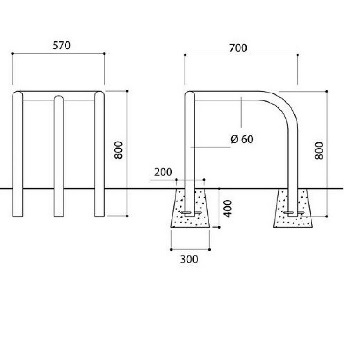 II. UWAGI:Szczegółowy zakres przedmiotu zamówienia zawarty jest w dokumentacji projektowej oraz specyfikacjach technicznych wykonania i odbioru robót, które stanowią załączniki do niniejszej specyfikacji warunków zamówienia.Zgodnie z art. 101 ust. 4 ustawy PZP, w sytuacji gdy w opisie przedmiotu zamówienia zawarto odniesienie do norm, ocen technicznych, specyfikacji technicznych i systemów referencji technicznych, o których mowa w art. 101 ust. 1 pkt 2 oraz ust. 3 ustawy PZP, Zamawiający dopuszcza rozwiązania równoważne opisywanym, a odniesieniu takiemu w domyśle towarzyszą wyrazy „lub równoważne”.Ponadto, w przypadku gdy opis przedmiotu zamówienia odnosi się do:−	norm, ocen technicznych, specyfikacji technicznych i systemów referencji technicznych, o których mowa w art. 101 ust. 1 pkt 2 oraz ust. 3 ustawy PZP, Zamawiający nie może odrzucić oferty tylko dlatego, że oferowane roboty budowlane, dostawy lub usługi nie są zgodne z normami, ocenami technicznymi, specyfikacjami technicznymi i systemami referencji technicznych, do których opis przedmiotu zamówienia się odnosi, pod warunkiem, że Wykonawca udowodni w ofercie, w szczególności za pomocą przedmiotowych środków dowodowych, o których mowa w art. 104 – 107 ustawy PZP, że proponowane rozwiązania w równoważnym stopniu spełniają wymagania określone w opisie przedmiotu zamówienia;−	wymagań dotyczących wydajności lub funkcjonalności, o których mowa w art. 101 ust. 1 pkt 1 ustawy PZP, Zamawiający nie może odrzucić oferty zgodnej z Polską Normą przenoszącą normę europejską, normami innych państw członkowskich Europejskiego Obszaru Gospodarczego przenoszącymi normy europejskie, z europejską oceną techniczną, ze wspólną specyfikacją techniczną, z normą międzynarodową lub z systemem referencji technicznych ustanowionym przez europejski organ normalizacyjny, jeżeli te normy, oceny techniczne, specyfikacje i systemy referencji technicznych dotyczą wymagań dotyczących wydajności lub funkcjonalności określonych przez Zamawiającego, pod warunkiem że Wykonawca udowodni w ofercie, w szczególności za pomocą przedmiotowych środków dowodowych, o których mowa w art. 104 – 107 ustawy PZP, że obiekt budowlany, dostawa lub usługa, spełniają wymagania dotyczące wydajności lub funkcjonalności określone przez Zamawiającego.Pozyskane z wycinki drewno Wykonawca zagospodaruje we własnym zakresie.Wykonawca wyliczy wartość pozyskanego z wycinki drewna zgodnie z Tabelą z wartością drewna pozyskanego z wycinki - Załącznik nr 2 do Rozdziału I SWZ uwzględniając stawki drewna nie mniejsze niż podane poniżej w tabeli.Wartość pozyskanego z wycinki drewna (brutto) Wykonawca odejmie od ceny za realizację przedmiotu zamówienia.Wykonawca, któremu zostanie udzielone zamówienie przedłoży Zamawiającemu przed podpisaniem umowy Tabelę z wartością drewna pozyskanego z wycinki drzew złożoną                             na formularzu zgodnym z treścią Załącznika nr 2 do Rozdziału I SWZ.Zgodnie z Zarządzeniem Nr 797/2468/18 Prezydenta Miasta Koszalina z dnia 07.08.2018 r. ustala się stawkę za 1m3 pozyskanego drewna z drzew rosnących na terenie działek będących w posiadaniu Gminy Miasto Koszalin w zależności od rodzaju drzewa:Uwaga: stawka podatku VAT obowiązująca od dnia 1 lipca 2020 r. dla pozyskanego drewna wynosi 23%.Wykaz drzew przeznaczonych do wycinki wg Tabeli z wartością drewna pozyskanego z wycinki drzew –  Załącznik nr 2 do Rozdziału I SWZ.Materiał z rozbiórki nadający się do ponownego wykorzystania, należy oczyścić, wywieźć                           i przekazać protokołem zdawczo-odbiorczym na bazę Zarządu Dróg i Transportu w Koszalinie (ul. Przemysłowa) po wcześniejszym uzgodnieniu z ZDiT.Materiał nietypowy (np. tłuczeń kamienny, elementy znaków drogowych) należy przekazać do Zarządu Dróg i Transportu w Koszalinie.Włazy kanałowe z demontażu przekazać Spółce Miejskie Wodociągi i Kanalizacja w Koszalinie.Pozyskany z rozbiórki złom stalowy Wykonawca ma obowiązek wywieźć na składowisko posiadające odpowiednie zezwolenia na pozyskiwanie materiału zgodnie z obowiązującymi przepisami. Kwota uzyskana z tytułu przekazania materiałów przeznaczonych do wykorzystania w procesie recyklingu pomniejszy wartość umowną przedmiotu zamówienia. Wykonawca zobowiązany jest do niezwłocznego dostarczenia Zamawiającemu dokumentów potwierdzających przekazanie złomu celem dokonania zmiany wartości przedmiotu umowy.Gruz budowlany (wszystkie elementy betonowe i kamienne – odpad z procesu budowlanego), nadający się do przekruszenia i ponownego wykorzystania, Wykonawca przekaże do magazynu Zarządu Dróg i Transportu w Koszalinie. Materiał winien być w miarę możliwości oczyszczony, bez zbędnych zanieczyszczeń i nadmiaru ziemi. Dostarczane materiały luźne powyżej 25 m3 mają być spryzmowane przez dostarczającego. W sprawach materiałów nietypowych należy wcześniej dokonać uzgodnienia z Zarządem Dróg i Transportu w Koszalinie.Oznakowanie pionowe przeznaczone do demontażu należy przekazać protokołem zdawczo-odbiorczym na bazę Zarządu Dróg i Transportu w Koszalinie.Pozostałe odpady należy wywieźć na wysypisko odpadów w Sianowie lub inne miejsce uzgodnione na piśmie z właścicielem terenu posiadającego zgodę właściwego organu na składowanie odpadów. Gospodarkę odpadami prowadzić należy zgodnie z ustawą z dnia 14 grudnia 2012 r. o odpadach (Dz. U. z 2021 r. poz. 779 z późniejszymi zmianami). Dokumenty stwierdzające składowanie odpadów są wymaganymi dokumentami odbiorowymi. Z materiału pozyskanego z rozbiórki Wykonawca zobowiązany jest rozliczyć się z Zamawiającym.Na Wykonawcy spoczywa obowiązek powiadamiania gestorów sieci oraz ponoszenie wszelkich kosztów związanych z dopuszczeniem do ich infrastruktury.Po zakończeniu robót Wykonawca uporządkuje teren budowy, zaplecze budowy, jak również tereny sąsiadujące zajęte lub użytkowane przez Wykonawcę, w tym dokona na własny koszt renowacji zniszczonych lub uszkodzonych w wyniku prowadzonych prac obiektów, fragmentów terenu dróg, nawierzchni lub instalacji i przekaże uporządkowane tereny Zamawiającemu                      w terminie odbioru robót.III. DODATKOWE WYMAGANIA ZAMAWIAJĄCEGOOkres gwarancji i rękojmi za wady na wykonany przedmiot zamówienia – minimum 60 miesięcy.Zamawiający wymaga zatrudnienia przez Wykonawcę lub Podwykonawcę na podstawie umowy o pracę, zgodnie z Kodeksem pracy, osób wykonujących następujące czynności w zakresie realizacji przedmiotu zamówienia:wykonanie robót rozbiórkowych,wykonanie robót ziemnych,wykonanie podbudowy pod nawierzchnie,wykonanie nawierzchni,wykonanie oświetlenia ulicznego,wykonanie sieci wodociągowej,wykonanie sieci kanalizacji deszczowej.W przypadku konieczności wykonania robót przez gestorów sieci związanych z przebudową ich istniejących sieci, Wykonawca nieodpłatnie udostępni gestorom tych sieci przekazany plac budowy, celem wykonania koniecznych robót.Budowa sieci wodociągowej oraz sieci kanalizacji deszczowej realizowana w ramach przedmiotowego zadania będzie finansowana przez Zarządcę sieci, tj. Miejskie Wodociągi                        i Kanalizację Sp. z o.o. w KoszalinieFaktury za wykonanie sieci wodociągowej oraz sieci kanalizacji deszczowej wystawiane będą bezpośrednio na: Miejskie Wodociągi i Kanalizacja Sp. z o.o., ul. Wojska Polskiego 14, 75-711 Koszalin, NIP: 6690501495.Wykonawca ponosi pełną odpowiedzialność za szkody spowodowane przez własnych pracowników na skutek nieprzestrzegania przepisów BHP.Wykonawca przyjmuje odpowiedzialność za wszelkie szkody wyrządzone przez jego pracowników, osoby działające na jego zlecenie, w tym za przypadki uszkodzenia ciała lub mienia wyrządzone działaniem lub zaniechaniem.Przy wykonywaniu przedmiotu zamówienia Wykonawca zobowiązany jest stosować wyroby budowlane wprowadzone do obrotu zgodnie z przepisami odrębnymi (art. 10 ustawy z dnia 7 lipca 1994 r. Prawo budowlane). Dokumenty potwierdzające wprowadzenie do obrotu należy przedstawić do wglądu w trakcie realizacji, a komplet przekazać przed odbiorem końcowym.Załącznik nr 1 do Rozdziału II SWZ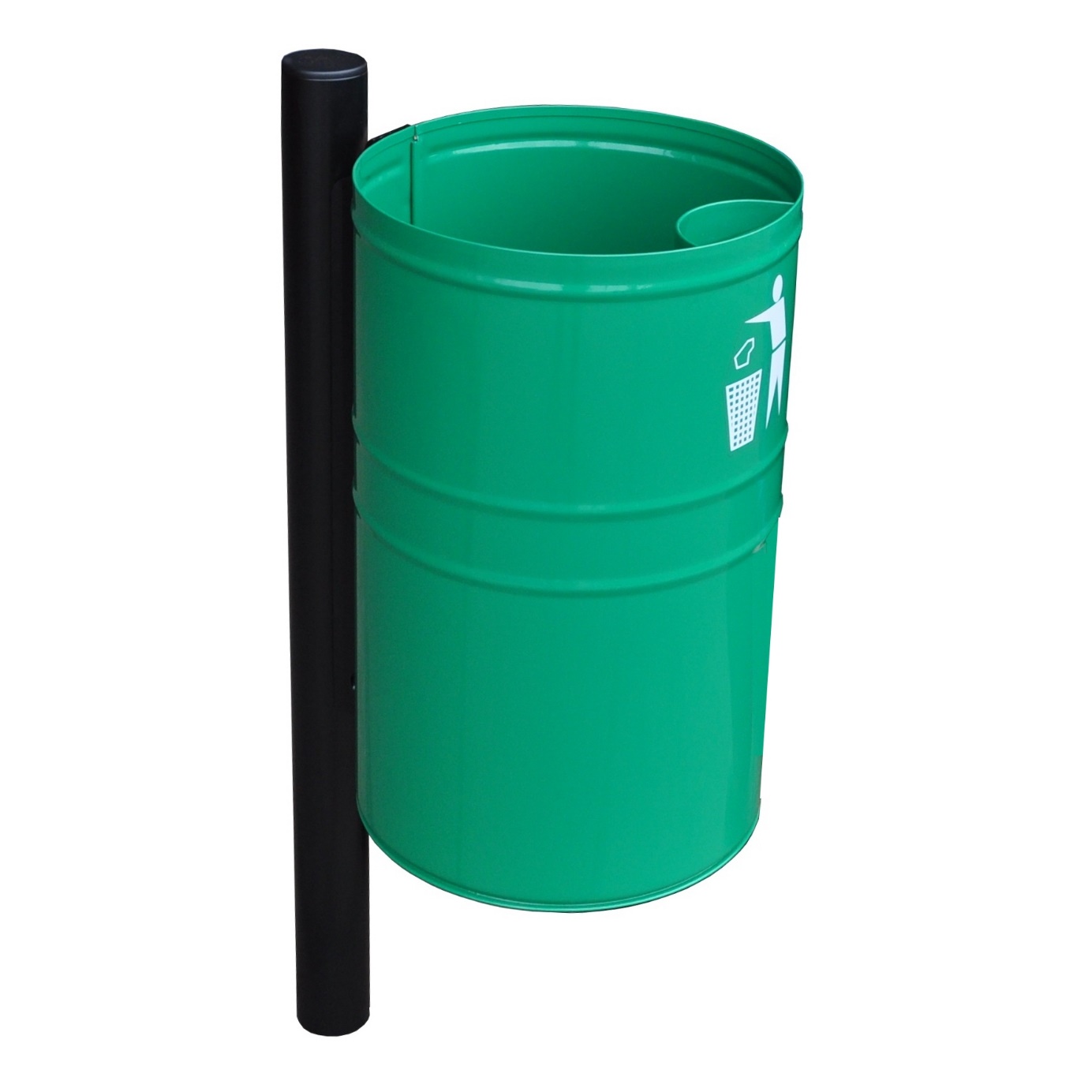 Kosz stalowy, ocynkowany, malowany proszkowo na słupku koloru zielonegoRozdział III	Oświadczenie Wykonawcy o niepodleganiu wykluczeniu oraz spełnianiu warunków udziału w postępowaniuOświadczenie Podmiotu udostępniającego zasoby o niepodleganiu wykluczeniu oraz 
spełnianiu warunków udziału w postępowaniu składane na podstawie art. 125 ust. 5 ustawy PZPOświadczenie Wykonawców wspólnie ubiegających się o udzielenie zamówienia składane na podstawie art. 117 ust. 4 ustawy PZPWykaz wykonanych robót budowlanych Wykaz osób skierowanych przez Wykonawcę do realizacji zamówienia 1.OŚWIADCZENIE o niepodleganiu wykluczeniu oraz spełnianiu warunków udziału w postępowaniu składane przez Wykonawcę na podstawie art. 125 ust. 1 ustawy z dnia 11 września 2019 r. – Prawo zamówień publicznych (Dz.U. z 2019 r., poz. 2019 z późn. zm.)Na potrzeby postępowania o udzielenie zamówienia publicznego pn. Przebudowa ul. Jedności i B. Głowackiego w Koszaliniew ramach zadania inwestycyjnego pn. ul. Piastowska, Jedności, B. Głowackiegoprowadzonego przez Gminę Miasto Koszalin oświadczam, co następuje:Oświadczam, że na dzień składania ofert spełniam warunki udziału w postępowaniu określone przez Zamawiającego w …………………………………………………………………………………………………………………………….(wskazać dokument i właściwą jednostkę redakcyjną dokumentu, w której określono warunki udziału w postępowaniu)Oświadczam, że na dzień składania ofert nie podlegam wykluczeniu z postępowania na podstawie art. 108 ust. 1 ustawy Prawo zamówień publicznych.Oświadczam, że zachodzą w stosunku do mnie podstawy wykluczenia z postępowania na podstawie art. ………...........................................................................................................................................………………………………(podać mającą zastosowanie podstawę wykluczenia spośród wymienionych w art. 108 ust. 1 pkt 1, 2 i 5 ustawy PZP)ustawy Prawo zamówień publicznych. Jednocześnie oświadczam, że w związku z ww. okolicznością, na podstawie art. 110 ust. 2 ustawy Prawo zamówień publicznych podjąłem następujące czynności:  ……...……………………….……………………………………….........………………………………………………………………………………………………………………………………………………………......OŚWIADCZENIE DOTYCZĄCE PODANYCH INFORMACJI:	Oświadczam, że wszystkie informacje podane w powyższych oświadczeniach są aktualne i zgodne z prawdą oraz zostały przedstawione z pełną świadomością konsekwencji wprowadzenia Zamawiającego w błąd przy przedstawianiu informacji.Niniejsze oświadczenie należy opatrzyć kwalifikowanym podpisem elektronicznym lub podpisem zaufanym 
lub podpisem osobistym właściwej, umocowanej osoby / właściwych, umocowanych osób2.OŚWIADCZENIE o niepodleganiu wykluczeniu oraz spełnianiu warunków udziału w postępowaniuskładane przez Podmiot udostępniający zasoby na podstawie art. 125 ust. 5 ustawy z dnia ustawy z dnia 11 września 2019 r. - Prawo zamówień publicznych (Dz.U. z 2019 r., poz. 2019 z późn. zm.) Na potrzeby postępowania o udzielenie zamówienia publicznego pn.Przebudowa ul. Jedności i B. Głowackiego w Koszaliniew ramach zadania inwestycyjnego pn. ul. Piastowska, Jedności, B. Głowackiegoprowadzonego przez Gminę Miasto Koszalin oświadczam, co następuje:Oświadczam, że na dzień składania ofert spełniam warunki udziału w postępowaniu określone przez Zamawiającego w …………………………………………………………………………………………………………………………….(wskazać dokument i właściwą jednostkę redakcyjną dokumentu, w której określono warunki udziału w postępowaniu)Oświadczam, że na dzień składania ofert nie podlegam wykluczeniu z postępowania na podstawie art. 108 ust. 1 ustawy Prawo zamówień publicznych.Oświadczam, że zachodzą w stosunku do mnie podstawy wykluczenia z postępowania na podstawie art. ………...........................................................................................................................................………………………………(podać mającą zastosowanie podstawę wykluczenia spośród wymienionych w art. 108 ust. 1 pkt 1, 2 i 5 ustawy PZP)ustawy Prawo zamówień publicznych. Jednocześnie oświadczam, że w związku z ww. okolicznością, na podstawie art. 110 ust. 2 ustawy Prawo zamówień publicznych podjąłem następujące czynności:  ……...……………………….……………………………………….........………………………………………………………………………………………………………………………………………………………......OŚWIADCZENIE DOTYCZĄCE PODANYCH INFORMACJI:	Oświadczam, że wszystkie informacje podane w powyższych oświadczeniach są aktualne i zgodne z prawdą oraz zostały przedstawione z pełną świadomością konsekwencji wprowadzenia Zamawiającego w błąd przy przedstawianiu informacji.Niniejsze oświadczenie należy opatrzyć kwalifikowanym podpisem elektronicznym lub podpisem zaufanym 
lub podpisem osobistym właściwej, umocowanej osoby / właściwych, umocowanych osób3...................................................  Nazwa i adres WykonawcyOŚWIADCZENIE WYKONAWCÓW WSPÓLNIE UBIEGAJĄCYCH SIĘ O UDZIELENIE ZAMÓWIENIAskładane na podstawie art. 117 ust. 4 ustawy z dnia 11 września 2019 r. Prawo zamówień publicznych (Dz. U. z 2019 r., poz. 2019 z późn. zm.)dotyczące robót budowlanych lub usług, które wykonają poszczególni WykonawcyNa potrzeby postępowania o udzielenie zamówienia publicznego pn. Przebudowa ul. Jedności i B. Głowackiego w Koszaliniew ramach zadania inwestycyjnego pn. ul. Piastowska, Jedności, B. Głowackiegoprowadzonego przez Gminę Miasto Koszalin oświadczam, co następuje:1. Wykonawca ……………………………………………………………………………………….……..………………………..……....…                                                                podać firmę/pełną nazwę i adres Wykonawcy     zrealizuje następujące roboty budowlane lub usługi: ….…….…………………….…………….…………..……....…    ...……………………………………………………………………………………………………………………………………………………..2. Wykonawca ……………………………………………………………………………………….……..………………………..……....…                                                                podać firmę/pełną nazwę i adres Wykonawcy     zrealizuje następujące roboty budowlane lub usługi: ……………..….…….……..…………….…………..……....…    ...……………………………………………………………………………………………………………………………………………………..3. Wykonawca ……………………………………………………………………………………….……..………………………..……....…                                                                podać firmę/pełną nazwę i adres Wykonawcy     zrealizuje następujące roboty budowlane lub usługi: ….…….…………………....…………….…………..……....…    ...…………………………………………………………………………………………………………………………………………………….....Niniejsze oświadczenie należy opatrzyć kwalifikowanym podpisem elektronicznym lub podpisem zaufanym 
lub podpisem osobistym właściwej, umocowanej osoby / właściwych, umocowanych osób4...................................................  Nazwa i adres WykonawcyWYKAZ WYKONANYCH ROBÓT BUDOWLANYCH Przebudowa ul. Jedności i B. Głowackiego w Koszaliniew ramach zadania inwestycyjnego pn. ul. Piastowska, Jedności, B. GłowackiegoUwaga!Rodzaj roboty budowlanej wykazany w tabeli powinien być opisany precyzyjnie 
i jednoznacznie odpowiadać warunkom postawionym przez Zamawiającego w SWZ 
w Rozdziale I pkt 5 ppkt 2.1Niniejszy wykaz należy opatrzyć kwalifikowanym podpisem elektronicznym lub podpisem zaufanym lub podpisem osobistym właściwej, umocowanej osoby / właściwych, umocowanych osób5...................................................  Nazwa i adres WykonawcyWYKAZ OSÓB SKIEROWANYCH PRZEZ WYKONAWCĘ DO REALIZACJI ZAMÓWIENIAPrzebudowa ul. Jedności i B. Głowackiego w Koszaliniew ramach zadania inwestycyjnego pn. ul. Piastowska, Jedności, B. GłowackiegoUwaga!Posiadane kwalifikacje zawodowe, uprawnienia i doświadczenie (kolumna Nr 5 w tabeli) muszą dokładnie odpowiadać wymaganiom postawionym przez Zamawiającego w SWZ w Rozdziale I pkt 5 ppkt 2.2Niniejszy wykaz należy opatrzyć kwalifikowanym podpisem elektronicznym lub podpisem zaufanym lub podpisem osobistym właściwej, umocowanej osoby / właściwych, umocowanych osóbRozdział IVFormularz ofertowyFORMULARZ OFERTOWY Gmina Miasto KoszalinNawiązując do ogłoszenia o zamówieniu na:Przebudowę ul. Jedności i B. Głowackiego w Koszaliniew ramach zadania inwestycyjnego pn. ul. Piastowska, Jedności, B. Głowackiegoskładamy niniejszą ofertę i oferujemy wykonanie przedmiotu zamówienia zgodnie z wymogami zawartymi w specyfikacji warunków zamówienia za cenę*: .............................................. złsłownie: .......................................................................................................................................................,*cena obejmuje wszystkie należne podatki, w tym podatek VATUWAGA!!! Podana cena musi być pomniejszona o wartość brutto drewna pozyskanego z wycinki drzeww tym m.in.:budowa kanalizacji deszczowejza cenę …………………………. zł	       słownie: ………………………………………………………………………………budowa sieci wodociągowej (magistrali) za cenę …………………………. złsłownie: ………………………………………………………………………………Deklarujemy realizację przedmiotu zamówienia w terminie: (należy zaznaczyć „X” proponowany termin realizacji przedmiotu zamówienia):14 miesięcy od dnia zawarcia umowyalboskróconym o jeden miesiąc, tj. 13 miesięcy od dnia zawarcia umowyalboskróconym o dwa miesiące, tj. 12 miesięcy od dnia zawarcia umowyUWAGA!!!Skrócenie terminu realizacji przedmiotu zamówienia stanowi kryterium oceny ofert, które szczegółowo opisane zostało w Rozdziale I pkt 16 SWZUdzielamy gwarancji i rękojmi za wady na cały przedmiot zamówienia na okres:(należy zaznaczyć „X” proponowany okres gwarancji i rękojmi za wady na cały przedmiot zamówienia)60 miesięcyalboprzedłużony o 6 miesięcy, czyli na okres 66 miesięcyalboprzedłużony o 12 miesięcy, czyli na okres 72 miesięcyliczony od dnia dokonania odbioru końcowego robót.UWAGA!!!Przedłużenie okresu gwarancji i rękojmi za wady na cały przedmiot zamówienia stanowi kryterium oceny ofert, które szczegółowo opisane zostało w Rozdziale I pkt 16 SWZ.Oświadczamy, że pracownicy wykonujący w trakcie realizacji zamówienia następujące czynności:wykonanie robót rozbiórkowych,wykonanie robót ziemnych,wykonanie podbudowy pod nawierzchnie,wykonanie nawierzchni,wykonanie oświetlenia ulicznego,wykonanie sieci wodociągowej,wykonanie sieci kanalizacji deszczowejzatrudnieni będą na podstawie umowy o pracę w rozumieniu przepisów ustawy z dnia 26 czerwca 1974 r. – Kodeks pracy (Dz. U. z 2020 r., poz. 1320).Oświadczamy, że akceptujemy warunki płatności zgodnie z wymogami określonymi w projekcie umowy.Oświadczamy, że zapoznaliśmy się z warunkami zamówienia i nie wnosimy do nich zastrzeżeń.Oświadczamy, że zdobyliśmy konieczne informacje do przygotowania oferty.Oświadczamy, że uważamy się za związanych niniejszą ofertą do dnia wskazanego w Rozdziale I pkt 12 ppkt 1 SWZ, przy czym pierwszym dniem terminu związania ofertą jest dzień, w którym upływa termin składania ofert.Oświadczamy, że akceptujemy postanowienia specyfikacji warunków zamówienia, Regulaminu korzystania z systemu miniPortal, Warunków korzystania z elektronicznej platformy usług administracji publicznej (ePUAP) oraz Instrukcji użytkownika systemu miniPortal-ePUAP.Oświadczamy, że zawarty w warunkach zamówienia projekt umowy został przez nas zaakceptowany i zobowiązujemy się w przypadku wyboru naszej oferty do zawarcia umowy na wyżej wymienionych warunkach w miejscu i terminie wyznaczonym przez Zamawiającego.Podwykonawcom zamierzamy powierzyć: Wraz z ofertą składamy:1) ...................................................................................................................................2) …………………………….……………………………………………………………………….Niniejszy wykaz należy opatrzyć kwalifikowanym podpisem elektronicznym lub podpisem zaufanym lub podpisem osobistym właściwej, umocowanej osoby / właściwych, umocowanych osóbRozdział V Projekt umowyUMOWA NR ……../INW/2021W dniu ………………………………… roku w Koszaliniepomiędzy Gminą Miasto Koszalin, ul. Rynek Staromiejski 6-7, 75–007 Koszalin, NIP 669 23 85 366,zwaną dalej ZAMAWIAJĄCYM, reprezentowaną przez:…………………………………………………………………………………………………………………………………………………………………a………………………………………………………………………………………………………………………………………………………………………… NIP ………………………………… REGON …………………………………zwanym dalej WYKONAWCĄ, reprezentowanym przez:…………………………………………………………………………………………………………………………………………………………………została zawarta umowa następującej treści:Podstawę zawarcia umowy stanowi wybór WYKONAWCY wyłonionego w przeprowadzonym postępowaniu o udzielenie zamówienia publicznego w trybie podstawowym z możliwością przeprowadzenia negocjacji na podstawie art. 275 pkt 2) ustawy Prawo Zamówień publicznych z dnia     11 września 2019 r. (Dz. U. z 2019 r. poz. 2019 z późniejszymi zmianami) na:„Przebudowę ul. Jedności i B. Głowackiego w Koszalinie”w ramach zadania inwestycyjnego pn. ul. Piastowska, Jedności, B. Głowackiego§1ZAMAWIAJĄCY zleca a WYKONAWCA przyjmuje do wykonania zadanie pn.: Przebudowa                               ul. Jedności i B. Głowackiego w Koszalinie.Szczegółowy zakres robót oraz szczegółowe warunki realizacji robót składających się na przedmiot umowy określają: dokumentacja projektowa, specyfikacje techniczne wykonania i odbioru robót, opis przedmiotu zamówienia zawarty w Specyfikacji Warunków Zamówienia (SWZ) – które stanowią integralną część niniejszej umowy.§ 2Termin rozpoczęcia ustalonego zakresu robót określa się na dzień przekazania terenu budowy. Przekazanie terenu budowy nastąpi w terminie 14 dni licząc od dnia zawarcia niniejszej umowy.Termin realizacji zadania: ………………………………… miesięcy.§ 3Nadzór nad realizacją robót sprawować będą inspektorzy nadzoru wyznaczeni przez ZAMAWIAJĄCEGO.Ze strony WYKONAWCY:kierownikiem budowy będzie: …………………………………§ 4WYKONAWCA wykona na własny koszt tymczasowe doprowadzenie wody i energii elektrycznej dla potrzeb budowy, zamontuje liczniki zużycia wody i energii oraz będzie ponosił koszty zużycia wody i energii w okresie realizacji robót.WYKONAWCA zobowiązuje się wykonać i utrzymać niezbędne zaplecze budowy, strzec mienia znajdującego się na jej terenie oraz wykonać niezbędne zabezpieczenia budowy.WYKONAWCA zobowiązuje się utrzymywać teren budowy w stanie wolnym od przeszkód komunikacyjnych oraz składować wszelkie urządzenia pomocnicze i materiały w sposób niepowodujący kolizji.WYKONAWCA na bieżąco będzie usuwał zanieczyszczenia powstałe w trakcie wykonywania prac montażowych i budowlanych.WYKONAWCA wykona roboty zgodnie z obowiązującymi normami, przepisami prawa budowlanego, zasadami wiedzy technicznej, z należytą starannością, dobrą jakością i właściwą, organizacją robót oraz zgodnie z przepisami BHP.WYKONAWCA zapewni do realizacji przedmiotu umowy wykwalifikowaną kadrę posiadającą wymagane uprawnienia. Po zakończeniu robót WYKONAWCA zobowiązuje się uporządkować teren budowy, zaplecze budowy, jak również tereny sąsiadujące zajęte lub użytkowane przez WYKONAWCĘ, w tym dokona na własny koszt renowacji zniszczonych lub uszkodzonych w wyniku prowadzonych prac obiektów, fragmentów terenu dróg, nawierzchni lub instalacji i przekazać uporządkowane tereny ZAMAWIAJĄCEMU w terminie odbioru robót.§ 5WYKONAWCA użyje do wykonania przedmiotu umowy dostarczonych przez siebie fabrycznie nowych materiałów i urządzeń przewidzianych w dokumentacji projektowej. W przypadku zamiaru wykorzystania materiałów i urządzeń zamiennych WYKONAWCA ma obowiązek przedstawienia ich do akceptacji ZAMAWIAJĄCEMU przed wbudowaniem wraz z listą proponowanych dostawców i producentów tych materiałów.Akceptacja przez ZAMAWIAJĄCEGO, o której mowa w ust. 1, nie zwalnia WYKONAWCY od odpowiedzialności za skutki wynikające z zastosowania niewłaściwych materiałów. Akceptacja wymaga formy pisemnej pod rygorem nieważności.WYKONAWCA zobowiązany jest uzyskać niezbędne zgody i potwierdzenia oraz wykonać niezbędne badania i próby użytych do wykonania przedmiotu umowy materiałów i urządzeń, a wyniki przekazać ZAMAWIAJĄCEMU przed ich wbudowaniem.Zastosowane przez WYKONAWCĘ do wykonania przedmiotu umowy materiały i urządzenia określone w dokumentacji projektowej powinny być zgodne z normami, warunkami technicznymi i obowiązującymi przepisami, co powinno zostać potwierdzone przez odpowiednie atesty, certyfikaty, aprobaty techniczne, krajowe deklaracje właściwości użytkowych wyrobów budowlanych i wyniki badań. Ponadto materiały i urządzenia winny spełniać wymagania określone ustawą z dnia 16 kwietnia 2004 r. o wyrobach budowlanych (Dz. U. z 2020 r. poz. 215 z późniejszymi zmianami) lub, w przypadku jej uchylenia, inną obowiązującą ustawą.W przypadku zaistnienia konieczności wykonania przez ZAMAWIAJĄCEGO badań sprawdzających zastosowanych materiałów i wyrobów oraz w przypadku kiedy wyniki tych badań będą niezgodne z dokumentacja projektową i specyfikacją techniczną wykonania i odbioru robót budowlanych, WYKONAWCA zostanie obciążony kosztem wykonania tych badań.Uzgodnienia dokonywane przez WYKONAWCĘ z inspektorem nadzoru wymagają formy pisemnej, pod rygorem nieważności.WYKONAWCA ma obowiązek informowania Inspektora Nadzoru o wykonaniu robót ulegających zakryciu wpisem do dziennika budowy. Inspektor Nadzoru dokona ich odbioru w terminie trzech dni od zgłoszenia.Inspektor Nadzoru może w czasie trwania robót polecić WYKONAWCY usunięcie z budowy w ustalonym terminie materiałów, które nie są zgodne z dokumentacją projektową i zastąpienie ich materiałami odpowiednimi. Polecenie ma formę pisemną, pod rygorem nieważności.Sprawdzanie robót i ich odbiór przez Inspektora Nadzoru nie ma wpływu na odpowiedzialność WYKONAWCY z tytułu ujawnionych wad w późniejszym terminie.Inspektor Nadzoru ma prawo do wydawania poleceń o poddaniu testom i badaniom jakości użytych materiałów.WYKONAWCA ponosi odpowiedzialność z tytułu wyrządzenia szkód osobom trzecim w trakcie realizacji umowy i w razie ich wystąpienia zobowiązany jest pokryć całość szkody.WYKONAWCA zobowiązany jest do ubezpieczenia od odpowiedzialności cywilnej, prowadzonej działalności gospodarczej w zakresie realizowanym w ramach niniejszej umowy, przez okres co najmniej od daty zawarcia umowy do czasu odbioru końcowego, na sumę gwarancyjną nie mniejszą niż 700 000,00 zł. Na każde żądanie ZAMAWIAJĄCEGO WYKONAWCA jest obowiązany okazać aktualną opłaconą polisę ubezpieczeniową lub inny dokument potwierdzający posiadanie aktualnego ubezpieczenia.WYKONAWCA lub Podwykonawca w czasie realizacji zamówienia zatrudni na podstawie umowy o pracę zgodnie z Kodeksem pracy osoby wykonujące następujące czynności:wykonanie robót rozbiórkowych,wykonanie robót ziemnych,wykonanie podbudowy pod nawierzchnie,wykonanie nawierzchni,wykonanie oświetlenia ulicznego,wykonanie sieci wodociągowej,wykonanie sieci kanalizacji deszczowej.WYKONAWCA zobowiązuje się, że pracownicy wykonujący roboty budowlane wskazane w ust. 13 będą zatrudnieni na podstawie umowy o pracę w rozumieniu przepisów ustawy z dnia 26 czerwca 1974 r. – Kodeks pracy (Dz. U. z 2020 r. poz. 1320 z późniejszymi zmianami).Każdorazowo na żądanie ZAMAWIAJĄCEGO, w terminie wskazanym przez ZAMAWIAJĄCEGO nie krótszym niż 4 dni robocze, WYKONAWCA zobowiązuje się przedłożyć:oświadczenie zatrudnionego pracownika luboświadczenia WYKONAWCY lub Podwykonawcy o zatrudnieniu pracownika na podstawie umowy o pracę lubpoświadczoną za zgodność z oryginałem kopię umowy o pracę zatrudnionego pracownika lubinne dokumentyzawierające informacje, w tym dane osobowe, niezbędne do weryfikacji zatrudnienia na podstawie umowy o pracę, w szczególności imię i nazwisko zatrudnionego pracownika, datę zawarcia umowy o pracę, rodzaj umowy o pracę i zakres obowiązków pracownika.Nie przedłożenie przez WYKONAWCĘ dokumentów, o których mowa w ust. 15 w terminie wskazanym przez ZAMAWIAJĄCEGO zgodnie z ust. 15, będzie traktowane jako niewypełnienie obowiązku zatrudniania pracowników wykonujących roboty budowlane na podstawie umowy                       o pracę.W trakcie realizacji zamówienia ZAMAWIAJĄCY uprawniony jest do wykonywania czynności kontrolnych wobec WYKONAWCY odnoście spełniania przez WYKONAWCĘ lub Podwykonawcę wymogu zatrudnienia na podstawie umowy o pracę osób wykonujących czynności wskazane                         w ust. 13, w szczególności uprawniony jest do żądania oświadczeń i dokumentów w zakresie potwierdzenia spełniania wymogów zatrudnienia, żądania wyjaśnień, przeprowadzenia kontroli na miejscu wykonywania świadczenia.Z tytułu niespełnienia przez WYKONAWCĘ lub Podwykonawcę wymogu zatrudnienia na podstawie umowy o pracę osób wykonujących czynności wskazane w ust. 13 ZAMAWIAJĄCY przewiduje sankcje w postaci obowiązku zapłaty przez WYKONAWCĘ kary umownej.§ 6Zakończenie wykonania robót oraz gotowość do odbioru końcowego WYKONAWCA zobowiązany jest zgłosić w formie pisemnej bezpośrednio w siedzibie ZAMAWIAJĄCEGO.Podstawą do zgłoszenia przez WYKONAWCĘ gotowości odbioru końcowego robót jest faktyczne wykonanie robót, potwierdzone w dzienniku budowy wpisem dokonanym przez Inspektora Nadzoru Inwestorskiego.Na dzień zgłoszenia gotowości do odbioru końcowego robót WYKONAWCA dostarczy dokumenty odbiorowe, w tym:dokumentację techniczną powykonawczą, z naniesionymi ewentualnymi poprawkami powykonawczymi i potwierdzeniem Kierownika budowy oraz Projektanta o zgodności ze stanem faktycznym;atesty i certyfikaty na wyroby budowlane i urządzenia;wymagane prawem dokumenty, protokoły i zaświadczenia z przeprowadzonych przez WYKONAWCĘ robót, prób, sprawdzeń;oświadczenie Kierownika budowy o zgodności wykonania obiektu budowlanego z projektem technicznym i przepisami oraz obowiązującymi normami;dokumentację geodezyjną powykonawczą, w tym:oryginalny egzemplarz protokołu geodezyjnego;mapę zasadniczą w skali 1:500 obejmującą zakresem teren budowy z prawidłowym namierzeniem i naniesieniem obiektów;dokumenty formalnego zakończenia budowy – wypełniony dziennik budowy.ZAMAWIAJĄCY zobowiązuje się przystąpić do odbioru końcowego robót w terminie 14 dni od daty zgłoszenia ich zakończenia i dostarczenia dokumentów, o których mowa w ust. 3. ZAMAWIAJĄCY dokonuje odbioru z udziałem WYKONAWCY.Jeżeli ZAMAWIAJĄCY nie stwierdzi wad istotnych lub niewykonania jakiejkolwiek części robót sporządza protokół odbioru końcowego robót. Protokół podpisują strony umowy. Zarządca drogi                 i gestorzy sieci dokonują w protokole odbioru końcowego robót pisemnej adnotacji potwierdzającej udział w odbiorze i ewentualne uwagi lub ich brak.W przypadku stwierdzenia przez ZAMAWIAJĄCEGO podczas odbioru końcowego robót istnienia wad istotnych lub niewykonania jakiejkolwiek części robót – ZAMAWIAJĄCY odmawia dokonania odbioru. WYKONAWCA zobowiązany jest do usunięcia wad lub wykonania brakującej części robót w terminie ustalonym przez ZAMAWIAJĄCEGO, termin ten nie przedłuża umownego terminu zakończenia robót. Koszty usuwania wad i wykonania brakującej części robót ponosi WYKONAWCA. Jeżeli WYKONAWCA nie usunie wad lub nie wykona brakującej części robót w terminie wskazanym przez ZAMAWIAJĄCEGO, ZAMAWIAJĄCY może to zlecić innej osobie na koszt i niebezpieczeństwo WYKONAWCY. Po usunięciu wad i wykonaniu brakujących robót WYKONAWCA zgłasza gotowość odbioru końcowego. Postanowienia ust. 2-5 stosuje się odpowiednio.W przypadku stwierdzenia przez ZAMAWIAJĄCEGO podczas odbioru końcowego robót istnienia wad nieistotnych, które nadają się do usunięcia – WYKONAWCA zobowiązany jest do ich usunięcia w terminie nie dłuższym niż 7 dni chyba, że ZAMAWIAJĄCY wyznaczy WYKONAWCY dłuższy termin. Koszty usuwania wad ponosi WYKONAWCA. Jeżeli WYKONAWCA nie usunie wad w terminie 7 dni lub innym wskazanym przez ZAMAWIAJĄCEGO, ZAMAWIAJĄCY może zlecić usunięcie wad innej osobie na koszt i niebezpieczeństwo WYKONAWCY. Istnienie wad nieistotnych nie wstrzymuje czynności odbiorowych i podpisania protokołu odbioru końcowego robót. Protokół podpisują strony umowy. Zarządca drogi i gestorzy sieci dokonują w protokole odbioru pisemnej adnotacji potwierdzającej udział w odbiorze i ewentualne uwagi lub ich brak.W przypadku stwierdzenia podczas odbioru końcowego robót wad nieistotnych, które nie nadają się do usunięcia – ZAMAWIAJĄCY może dokonać obniżenia wynagrodzenia.Przed zgłoszeniem do odbioru robót zanikających WYKONAWCA ma obowiązek uzyskać od geodety wpis o zgodności wykonania robót z dokumentacją techniczną zarówno sytuacyjnie jak                      i wysokościowo. Bez powyższego wpisu do dziennika budowy roboty nie będą odbierane.§ 7Do czasu dokonania odbioru końcowego robót WYKONAWCA odpowiedzialny jest za wszelkie szkody powstałe na skutek działania lub zaniechania niezgodnego z zasadami sztuki budowlanej, przepisami bhp, przepisami p.poż, a także nieprawidłowego zabezpieczenia narzędzi i materiałów.Na cały przedmiot zamówienia WYKONAWCA udziela gwarancji na okres ____ miesięcy od dnia dokonania odbioru końcowego robót.W ramach gwarancji WYKONAWCA zobowiązuje się do usunięcia wad w terminie wyznaczonym przez ZAMAWIAJĄCEGO.Jeżeli WYKONAWCA nie usunie wad w terminie wskazanym w ust. 3 ZAMAWIAJĄCY może usunąć stwierdzone wady na koszt WYKONAWCY bez utraty uprawnień wynikających z gwarancji.Okres gwarancyjny dla elementów naprawianych lub wymienianych biegnie na nowo od daty ich odbioru przez ZAMAWIAJĄCEGO.Na cały przedmiot zamówienia okres rękojmi za wady wynosi _____ miesiące od dnia dokonania odbioru końcowego robót.Uprawnienia z tytułu rękojmi za wady strony rozszerzają o prawo ZAMAWIAJĄCEGO do usunięcia na koszt WYKONAWCY wad ujawnionych w przedmiocie umowy, w przypadku bezskutecznego upływu terminu na ich usunięcie wyznaczonego przez ZAMAWIAJĄCEGO.Termin wykonania robót polegających na usunięciu wad w okresie rękojmi za wady będzie każdorazowo określany przez ZAMAWIAJĄCEGO z uwzględnieniem technologicznych możliwości usunięcia wady.ZAMAWIAJĄCY nie dopuszcza przeniesienia gwarancji i rękojmi za wady na podmiot trzeci.W okresie gwarancji i rękojmi za wady WYKONAWCA ma obowiązek udostępnienia terenu objętego zamówieniem podmiotom trzecim na określonych przez siebie warunkach.§ 8Za wykonanie przedmiotu umowy ZAMAWIAJĄCY zapłaci WYKONAWCY wynagrodzenie ryczałtowe w wysokości brutto ____________________ zł, słownie: _____________________________________________________, w tym m.in. za:budowę kanalizacji deszczowej w wysokości brutto ____________________ zł;budowę sieci wodociągowej w wysokości brutto ____________________ zł.Ustalone wynagrodzenie ryczałtowe obejmuje również wynagrodzenie za wszelkie roboty towarzyszące, występujące podczas realizacji przedmiotu umowy. WYKONAWCA nie może żądać podwyższenia wynagrodzenia, chociażby w czasie zawarcia umowy nie można było przewidzieć rozmiaru lub kosztów prac,  z zastrzeżeniem postanowień niniejszego paragrafu i § 11 umowy.Należności będą regulowane przelewem z konta ZAMAWIAJĄCEGO na konto WYKONAWCY.ZAMAWIAJĄCY przewiduje zapłatę wynagrodzenia należnego WYKONAWCY w częściach. ZAMAWIAJĄCY dokona zapłaty wynagrodzenia w częściach odpowiadających wykonanej części umowy. ZAMAWIAJĄCY dokona zapłaty na podstawie faktur wystawionych za wykonanie części robót w terminie 30 dni od daty ich otrzymania. Łączna wysokość faktur częściowych nie będzie niższa niż 50% i nie może przekroczyć 90% wynagrodzenia wskazanego w ust. 1. Warunkiem wystawienia faktury częściowej jest zatwierdzenie przez inspektora nadzoru protokołu częściowego odbioru robót oraz w przypadku drugiej i następnej faktury częściowej dostarczenie dowodów zapłaty Podwykonawcom i dalszym Podwykonawcom, biorącym udział w realizacji odebranych robót budowlanych, wymagalnego wynagrodzenia, o którym mowa w § 9 ust. 12. W przypadku nieprzedstawienia przez WYKONAWCĘ wszystkich dowodów zapłaty ZAMAWIAJĄCY wstrzymuje wypłatę należnego wynagrodzenia za odebrane roboty budowlane w części równej sumie kwot wynikających z nieprzedstawionych dowodów zapłaty.WYKONAWCA przedłoży fakturę końcową w terminie 14 dni po podpisaniu przez strony protokołu odbioru końcowego robót. WYKONAWCA wraz z fakturą końcową przedłoży ZAMAWIAJĄCEMU dowody zapłaty Podwykonawcom i dalszym Podwykonawcom, biorącym udział w realizacji odebranych robót budowlanych, wymagalnego wynagrodzenia, o którym mowa w § 9 ust. 12.ZAMAWIAJĄCY obowiązany jest dokonać zapłaty niewypłaconej części wynagrodzenia za wykonane roboty w terminie 30 dni od dnia otrzymania faktury końcowej wraz z dowodami zapłaty wskazanymi w ust. 6.Terminy płatności o których mowa w ust. 5 i 6 liczy się od dnia dostarczenia wskazanych w nich dokumentów. Brak któregokolwiek dokumentu lub jego błędne wystawienie spowoduje wstrzymanie zapłaty do czasu uzupełnienia lub wyjaśnień.Dowodami zapłaty, o których mowa w ust. 5 i 6 oraz w § 9 ust. 12 są: kserokopia faktury wystawionej przez Podwykonawcę za wykonane roboty oraz dokument potwierdzający zaksięgowanie zapłaty należnego wynagrodzenia na koncie Podwykonawcy lub wyciąg z rachunku bankowego WYKONAWCY potwierdzający dokonanie przelewu należnego wynagrodzenia na konto Podwykonawcy.Faktury za wykonanie sieci wodociągowej oraz sieci kanalizacji deszczowej wystawiane będą na: Miejskie Wodociągi i Kanalizację Sp. z o.o., 75-711 Koszalin, ul. Wojska Polskiego 14, NIP: 6690501495.WYKONAWCA oświadcza, że rachunek bankowy, który zostanie wskazany na fakturze VAT będzie znajdować się na białej liście podatników VAT prowadzonej przez Szefa Krajowej Administracji Skarbowej.WYKONAWCA oświadcza, że organem podatkowym właściwym dla WYKONAWCY jest _________________________________________ (np. Naczelnik Pierwszego Urzędu Skarbowego                                     w Koszalinie).Każda ze stron może zwrócić się do z pisemnym wnioskiem o zmianę wysokości wynagrodzenia w przypadku zmiany (wzrostu lub obniżenia) ceny materiałów lub kosztów związanych z realizacją zamówienia o ponad 10% wartości w porównaniu z ich wartością w dniu złożenia oferty.Wysokość zmiany wynagrodzenia za wykonanie robót budowlanych ustalana jest w oparciu                             o wskaźniki procentowe zmiany średnich cen jednostkowych materiałów, stawek robocizny kosztorysowej oraz cen pracy sprzętu budowlanego publikowane co kwartał w ogólnie dostępnych informacjach wydawnictwa Sekocenbud, zgodnie z załącznikiem do umowy wskazanym w § 17 pkt 6. Wniosek o zmianę wysokości wynagrodzenia podlega złożeniu w terminie do dnia podpisania protokołu odbioru końcowego robót, wniosek złożony po tym terminie nie podlega rozpatrzeniu. Wniosek powinien zawierać propozycję zmiany w zakresie wysokości wynagrodzenia wraz z jej uzasadnieniem w szczególności poprzez wskazanie rodzaju materiału, robocizny lub sprzętu budowlanego objętych zmianą, oraz ilości planowanego zużycia lub wykorzystania oraz dokumenty niezbędne do oceny czy udokumentowane zmiany wskaźników procentowych uzasadniają zmianę wysokości wynagrodzenia. W przypadku uwzględnienia wniosku strony podpisują aneks do umowy. Zmiana wysokości wynagrodzenia ustalana jest w odniesieniu do wartości kwotowych przypisanych poszczególnym jednostkom materiałów, stawek robocizny oraz pracy sprzętu (objętych zmianą i wynikających z kosztorysu) i stanowi iloczyn tych wartości i wskaźnika procentowego zmiany. Maksymalna wysokość zmiany wynagrodzenia wynosi 10% kwoty wskazanej w § 8 ust. 1 umowy. Zmiana wynagrodzenia może następować w dowolnym okresie trwania umowy, jednak nie wcześniej niż przed upływem 6 miesięcy od dnia zawarcia umowy. Za początkowy termin ustalenia zmiany wynagrodzenia przyjmuje się dzień złożenia wniosku o waloryzację wynagrodzenia                              w siedzibie strony lub datę jego nadania w urzędzie pocztowym przesyłką poleconą.§ 9WYKONAWCA – zgodnie z oświadczeniem zawartym w Ofercie – zamówienie wykona sam / sam, za wyjątkiem robót w zakresie ______________________________________, które zostaną wykonane przy udziale Podwykonawcy/ów w tym, na którego/ych zasoby WYKONAWCA powoływał się, na zasadach określonych w art. 118 ust. 1 ustawy Prawo zamówień publicznych, w celu wykazania spełniania warunków udziału w postępowaniu, o których mowa w art. 57 pkt. 2 ustawy Prawo zamówień publicznych.WYKONAWCA, Podwykonawca lub dalszy Podwykonawca zamówienia zamierzający zawrzeć umowę o podwykonawstwo, której przedmiotem są roboty budowlane, jest obowiązany, w trakcie realizacji niniejszego zamówienia, do przedłożenia ZAMAWIAJĄCEMU projektu tej umowy, przy czym Podwykonawca lub dalszy Podwykonawca jest obowiązany dołączyć zgodę WYKONAWCY na zawarcie umowy o podwykonawstwo o treści zgodnej z projektem umowy.ZAMAWIAJACY w ciągu 14 dni zgłasza w formie pisemnej pod rygorem nieważności zastrzeżenia do przedłożonego projektu umowy o podwykonawstwo, której przedmiotem są roboty budowlane w przypadku, gdy:termin zapłaty wynagrodzenia Podwykonawcy lub dalszemu Podwykonawcy przewidziany w umowie o podwykonawstwo jest dłuższy niż 30 dni od dnia doręczenia WYKONAWCY, Podwykonawcy lub dalszemu Podwykonawcy faktury lub rachunku, potwierdzających wykonanie zleconej Podwykonawcy lub dalszemu Podwykonawcy dostawy, usługi lub roboty budowlanej;termin wykonania umowy o podwykonawstwo wykracza poza termin wykonania wskazany w § 2 ust. 2;umowa zawiera postanowienia uzależniające dokonanie zapłaty na rzecz Podwykonawcy od odbioru robót przez ZAMAWIAJĄCEGO lub od zapłaty należności WYKONAWCY przez ZAMAWIAJĄCEGO;umowa nie zawiera uregulowań dotyczących zawierania umów na roboty budowlane, dostawy lub usługi z dalszymi Podwykonawcami, w szczególności zapisów warunkujących zawarcie tych umów od zgody WYKONAWCY;umowa nie zawiera zastrzeżenia, iż Zamawiający ponosi odpowiedzialność za zapłatę Podwykonawcy wynagrodzenia do wysokości wynagrodzenia należnego Wykonawcy od Zamawiającego za roboty budowlane objęte umową;umowa nie zawiera cen z dopuszczeniem utajnienia tych cen dla podmiotów innych niż ZAMAWIAJĄCY oraz osoby przez niego uprawnionej w § 3 ust 2;umowa zawiera postanowienia kształtujące prawa i obowiązki podwykonawcy w zakresie kar umownych oraz postanowienia dotyczące warunków wypłaty wynagrodzenia, w sposób dla niego mniej korzystny niż prawa i obowiązki WYKONAWCY, ukształtowane postanowieniami umowy zawartej między ZAMAWIAJĄCYM a WYKONAWCĄ;umowa nie spełnia innych wymagań określonych w dokumentach zamówienia.brak jest zobowiązania WYKONAWCY, do zmiany wynagrodzenia przysługującego Podwykonawcy w zakresie odpowiadającym zmianom cen materiałów lub kosztów dotyczących zobowiązania Podwykonawcy jeżeli przedmiotem umowy są roboty budowlane lub usługi                          a okres jej obowiązywania przekracza 12 miesięcy.Niezgłoszenie w formie pisemnej, pod rygorem nieważności, zastrzeżeń do przedłożonego projektu umowy o podwykonawstwo, której przedmiotem są roboty budowlane, w terminie wskazanym                      w ust. 3 uważa się za akceptację projektu umowy przez ZAMAWIAJĄCEGO.WYKONAWCA, Podwykonawca lub dalszy Podwykonawca zamówienia przedkłada ZAMAWIAJĄCEMU poświadczoną (przez siebie) za zgodność z oryginałem kopię zawartej umowy         o podwykonawstwo, której przedmiotem są roboty budowlane, w terminie 7 dni od dnia jej zawarcia.ZAMAWIAJĄCY w terminie 30 dni zgłasza w formie pisemnej, pod rygorem nieważności, sprzeciw do przedłożonej umowy o podwykonawstwo, której przedmiotem są roboty budowlane,                                w przypadkach, o których mowa w ust. 3.Niezgłoszenie w formie pisemnej, pod rygorem nieważności, sprzeciwu do przedłożonej umowy o podwykonawstwo, której przedmiotem są roboty budowlane, w terminie określonym w ust. 6, uważa się za akceptację umowy przez ZAMAWIAJĄCEGO.WYKONAWCA, Podwykonawca lub dalszy Podwykonawca zamówienia na roboty budowlane przedkłada ZAMAWIAJĄCEMU poświadczoną za zgodność z oryginałem kopię zawartej umowy o podwykonawstwo, której przedmiotem są dostawy lub usługi, w terminie 7 dni od dnia jej zawarcia, z wyłączeniem umów o podwykonawstwo o wartości mniejszej niż 0,5% wartości umowy brutto wskazanej w § 8 ust. 1 niniejszej umowy. Wyłączenie, o którym mowa w zdaniu pierwszym, nie dotyczy umów o podwykonawstwo o wartości większej niż 50 000 złotych.Podwykonawca lub dalszy Podwykonawca przedkłada poświadczoną za zgodność z oryginałem kopię umowy również WYKONAWCY.W przypadku, o którym mowa w ust. 8, jeżeli termin zapłaty wynagrodzenia jest dłuższy niż określony w ust. 3 pkt 1, ZAMAWIAJĄCY informuje o tym WYKONAWCĘ i wzywa WYKONAWCĘ do doprowadzenia do zmiany tej umowy w terminie nie dłuższym niż 3 dni od otrzymania informacji, pod rygorem zapłaty kary umownej.Przepisy ust. 2 – 10 stosuje się odpowiednio do zmian umów o podwykonawstwo.W przypadku powierzenia realizacji robót Podwykonawcy lub dalszemu Podwykonawcy WYKONAWCA, Podwykonawca lub dalszy Podwykonawca jest zobowiązany do dokonania we własnym zakresie zapłaty wymagalnego wynagrodzenia należnego Podwykonawcy lub dalszemu Podwykonawcy z zachowaniem terminów płatności określonych w umowie z Podwykonawcą lub dalszym Podwykonawcą. Dla potwierdzenia dokonanej zapłaty, wraz z fakturą obejmującą wynagrodzenie za zakres robót wykonanych przez Podwykonawcę lub dalszego Podwykonawcę, należy przekazać ZAMAWIAJĄCEMU dowody zapłaty Podwykonawcy lub dalszego Podwykonawcy potwierdzające dokonanie zapłaty całości należnego mu wymagalnego wynagrodzenia.ZAMAWIAJĄCY dokona bezpośredniej zapłaty wymagalnego wynagrodzenia przysługującego Podwykonawcy lub dalszemu Podwykonawcy, który zawarł zaakceptowaną przez ZAMAWIAJĄCEGO umowę o podwykonawstwo, której przedmiotem są roboty budowlane, lub który zawarł przedłożoną ZAMAWIAJĄCEMU umowę o podwykonawstwo, której przedmiotem są dostawy lub usługi, w przypadku uchylenia się od obowiązku zapłaty odpowiednio przez WYKONAWCĘ, Podwykonawcę lub dalszego Podwykonawcę.Wynagrodzenie, o którym mowa w ust. 13, dotyczy wyłącznie należności powstałych po zaakceptowaniu przez ZAMAWIAJĄCEGO umowy o podwykonawstwo, której przedmiotem są roboty budowlane, lub po przedłożeniu ZAMAWIAJĄCEMU poświadczonej za zgodność z oryginałem kopii umowy o podwykonawstwo, której przedmiotem są dostawy lub usługi.Bezpośrednia zapłata następuje w terminie 30 od dnia spełnienia warunków do zapłaty i obejmuje wyłącznie należne wynagrodzenie, bez odsetek, należnych Podwykonawcy lub dalszemu Podwykonawcy.Przed dokonaniem bezpośredniej zapłaty ZAMAWIAJĄCY umożliwi WYKONAWCY zgłoszenie pisemnych uwag dotyczących zasadności bezpośredniej zapłaty wynagrodzenia Podwykonawcy lub dalszemu Podwykonawcy, o których mowa w ust. 13. ZAMAWIAJĄCY poinformuje o terminie zgłaszania uwag, nie krótszym niż 7 dni od dnia doręczenia tej informacji. W uwagach WYKONAWCA nie może powoływać się na potrącenie roszczeń WYKONAWCY względem Podwykonawcy niezwiązanych z realizacją umowy o podwykonawstwo.W przypadku zgłoszenia uwag, o których mowa w ust. 16, w terminie wskazanym przez ZAMAWIAJĄCEGO, ZAMAWIAJĄCY może:nie dokonać bezpośredniej zapłaty wynagrodzenia Podwykonawcy lub dalszemu Podwykonawcy, jeżeli WYKONAWCA wykaże niezasadność takiej zapłatyalbozłożyć do depozytu sądowego kwotę potrzebną na pokrycie wynagrodzenia Podwykonawcy lub dalszego Podwykonawcy w przypadku istnienia zasadniczej wątpliwości ZAMAWIAJĄCEGO co do wysokości należnej zapłaty lub podmiotu, któremu płatność się należy,albodokonać bezpośredniej zapłaty wynagrodzenia Podwykonawcy lub dalszemu Podwykonawcy, jeżeli Podwykonawca lub dalszy Podwykonawca wykaże zasadność takiej zapłaty.W przypadku dokonania bezpośredniej zapłaty Podwykonawcy lub dalszemu Podwykonawcy,                       o których mowa w ust. 13, ZAMAWIAJĄCY potrąci kwotę wypłaconego wynagrodzenia                                        z wynagrodzenia należnego WYKONAWCY.WYKONAWCA odpowiada za działania i zaniechania Podwykonawców i dalszych Podwykonawców jak za swoje własne.§ 10WYKONAWCA nie może bez uprzedniej pisemnej zgody ZAMAWIAJĄCEGO, pod rygorem nieważności, przenieść praw i obowiązków wynikających z umowy na osobę trzecią w szczególności: dokonać przelewu wierzytelności, cesji, zbycia, zastawienia wierzytelności na rzecz osoby trzeciej.§ 11ZAMAWIAJĄCY dopuszcza możliwość dokonania zmian postanowień zawartej umowy dotyczących Podwykonawców, o których mowa w art. 118 ust. 1 ustawy Prawo zamówień publicznych. Jeżeli nastąpi zmiana albo rezygnacja z Podwykonawcy, na którego zasoby WYKONAWCA powoływał się, na zasadach określonych w art. 118 ust. 1 ustawy Prawo zamówień publicznych, w celu wykazania spełniania warunków udziału w postępowaniu, o których mowa w art. 57 pkt. 2 ustawy Prawo zamówień publicznych, WYKONAWCA jest obowiązany wykazać ZAMAWIAJĄCEMU, iż proponowany inny Podwykonawca lub WYKONAWCA samodzielnie spełnia je w stopniu nie mniejszym niż wymagany w trakcie postępowania o udzielenie zamówienia.ZAMAWIAJĄCY dopuszcza możliwość dokonania zmian postanowień zawartej umowy dotyczących osób, którymi dysponuje WYKONAWCA na zasadach innych niż określone w ust. 1. W takim przypadku WYKONAWCA zobowiązany jest wskazać osoby do realizacji zamówienia posiadające kwalifikacje nie niższe niż wymagane w trakcie postępowania o udzielenie zamówienia.ZAMAWIAJĄCY może wyrazić zgodę na wykonanie w trakcie realizacji przedmiotu umowy robót zamiennych w stosunku do przewidzianych dokumentacją projektową w sytuacji, gdy wykonanie tych robót będzie niezbędne do prawidłowego, tj. zgodnego z zasadami wiedzy technicznej i obowiązującymi na dzień odbioru robót przepisami, wykonania przedmiotu umowy określonego w § 1.ZAMAWIAJĄCY może dokonać rezygnacji lub na wniosek WYKONAWCY wyrazić zgodę na rezygnację z wykonywania części (elementów) przedmiotu umowy przewidzianych w dokumentacji projektowej w sytuacji, gdy ich wykonanie będzie zbędne do prawidłowego, tj. zgodnego z zasadami wiedzy technicznej i obowiązującymi na dzień odbioru robót przepisami, wykonania przedmiotu umowy określonego w § 1. Wartość części przedmiotu umowy objętej rezygnacją nie może wynosić więcej niż 10% wartości umowy i obniża wysokość wynagrodzenia.ZAMAWIAJĄCY dopuszcza możliwość dokonania zmian postanowień zawartej umowy w stosunku do treści oferty w zakresie terminu wykonania zamówienia w przypadku:działania siły wyższej, za które uważa się zdarzenia w charakterze nadzwyczajnym, występujące po zawarciu umowy, a których Strony nie były w stanie przewidzieć w momencie jej zawarcia i których zaistnienie lub skutki uniemożliwiają wykonanie przedmiotu umowy w terminie;braku możliwości prowadzenia robót na skutek obiektywnych warunków klimatycznych, w tym wystąpienia niekorzystnych warunków atmosferycznych, uniemożliwiających lub bardzo utrudniających prowadzenie robót (np. intensywne opady śniegu, deszczu, temperatura poniżej
-5οC);wstrzymania robót przez ZAMAWIAJĄCEGO lub przerw w wykonywaniu robót powstałych na skutek okoliczności, za które ponosi odpowiedzialność ZAMAWIAJĄCY lub osoba trzecia;wstrzymania robót przez właściwy organ z przyczyn niezawinionych przez WYKONAWCĘ;nasilenia zjawisk związanych z pandemią COVID-19 lub pojawienie się nowego zdarzenia o charakterze pandemii lub epidemii;zwiększenia przez ZAMAWIAJĄCEGO zakresu rzeczowego prac objętych zamówieniem;w przypadku wystąpienia robót dodatkowych jak również wykonywania koniecznych rozwiązań zamiennych w stosunku do projektowanych;w przypadku wystąpienia przeszkód w gruncie (w tym niezinwentaryzowane sieci, przeszkody geologiczne).Podstawą dokonania zmian, o których mowa w ust. 3, 4, 5 będzie protokół konieczności określający wystąpienie okoliczności uzasadniających wprowadzenie zmian.W przypadku wniosku WYKONAWCY o dokonanie zmiany, o której mowa w ust. 1 i 2 WYKONAWCA obowiązany jest przedstawić dokumenty potwierdzające kwalifikacje wskazywanych osób pozwalające na stwierdzenie spełniania przez wskazane osoby wymagań SWZ.W przypadku zmian, w trakcie realizacji umowy:stawki podatku od towarów i usług oraz podatku akcyzowego;wysokości minimalnego wynagrodzenia za pracę albo wysokości minimalnej stawki godzinowej, ustalonych na podstawie przepisów ustawy z dnia 10 października 2002 r. o minimalnym wynagrodzeniu za pracę;zasad podlegania ubezpieczeniom społecznym lub ubezpieczeniu zdrowotnemu lub wysokości stawki składki na ubezpieczenia społeczne lub zdrowotne;zasad gromadzenia i wysokości wpłat do pracowniczych planów kapitałowych, o których mowa w ustawie z dnia 4 października 2018 r. o pracowniczych planach kapitałowych;jeżeli zmiany te będą miały wpływ na koszty wykonania zamówienia przez WYKONAWCĘ, wynagrodzenie brutto, o którym mowa w § 8 ust. 1 umowy, ulegnie odpowiednim zmianom, nie wcześniej jednak niż od dnia złożenia wniosku przez WYKONAWCĘ.Każdorazowo przed wprowadzeniem zmiany wynagrodzenia brutto, o której mowa w ust. 8, WYKONAWCA jest obowiązany złożyć wniosek i przedstawić ZAMAWIAJĄCEMU na piśmie, wpływ zmian stawek podatku od towarów i usług oraz podatku akcyzowego, zmiany wysokości minimalnego wynagrodzenia za pracę albo wysokości minimalnej stawki godzinowej ustalonych na podstawie przepisów ustawy z dnia 10 października 2002 r. o minimalnym wynagrodzeniu za pracę, zmiany zasad podlegania ubezpieczeniom społecznym lub ubezpieczeniu zdrowotnemu lub wysokości stawki składki na ubezpieczenia społeczne lub zdrowotne oraz zmiany zasad gromadzenia i wysokości wpłat do pracowniczych planów kapitałowych, o których mowa w ustawie z dnia 4 października 2018 r. o pracowniczych planach kapitałowych, na koszty wykonania zamówienia oraz propozycję nowej wysokości wynagrodzenia, potwierdzone powołaniem się na stosowne przepisy, z których wynikają ww. zmiany. WYKONAWCA zobowiązany jest dołączyć do wniosku dokumenty, z których będzie wynikało w jakim zakresie zmiany te mają wpływ na koszt wykonania umowy. Wniosek wraz z uzasadnieniem musi być złożony w siedzibie ZAMAWIAJĄCEGO w terminie 30 dni od dnia wejścia w życie przepisów powodujących zmianę, wniosek złożony po tym terminie nie będzie rozpatrywany. Zmiana wynagrodzenia brutto następuje po zawarciu przez strony aneksu do umowy.§ 12W celu zapewnienia właściwej jakości robót, ustanawia się zabezpieczenie należytego wykonania umowy w wysokości ___________ zł, tj. 5% wynagrodzenia brutto zgodnie z § 8 ust. 1 słownie: ___________________________________.WYKONAWCA wnosi zabezpieczenie należytego wykonania umowy w formie _______________________ na okres wykonania przedmiotu umowy, tj. do dnia ________________r., jednak nie dłużej niż do dnia ________________r. oraz zabezpieczenia na okres gwarancji i rękojmi za wady, tj. od dnia ______________r. do dnia ________________r.Zabezpieczenie należytego wykonania umowy w wysokości 70% jego wartości będzie zwrócone WYKONAWCY w terminie 30 dni od daty końcowego odbioru robót, pozostała część zabezpieczenia – 30% zostanie zwrócona nie później niż w 15 dniu po upływie okresu gwarancji i rękojmi za wady.W przypadku nieprzedłużenia lub niewniesienia nowego zabezpieczenia najpóźniej na 30 dni przed upływem terminu ważności dotychczasowego zabezpieczenia wniesionego w innej formie niż w pieniądzu, ZAMAWIAJĄCY zmieni formę na zabezpieczenie w pieniądzu, poprzez wypłatę kwoty z dotychczasowego zabezpieczenia. Wypłata nastąpi nie później niż w ostatnim dniu ważności dotychczasowego zabezpieczenia.W przypadku przedłużenia okresu realizacji przedmiotu umowy i zmiany terminu wykonania WYKONAWCA zobowiązany jest do przedłużenia terminu ważności zabezpieczenia wniesionego w formie innej niż pieniężna przed upływem terminu ważności złożonego zabezpieczenia. W przypadku, gdy WYKONAWCA nie przedłuży ww. zabezpieczenia, ZAMAWIAJĄCY postąpi zgodnie z zapisami ust. 4.§ 13ZAMAWIAJĄCEMU przysługuje prawo do odstąpienia od niniejszej umowy gdy:zostanie wydany nakaz zajęcia majątku WYKONAWCY w zakresie uniemożliwiającym wykonanie przedmiotu niniejszej umowy – w terminie 30 dni od powzięcia informacji przez ZAMAWIAJĄCEGO;WYKONAWCA nie rozpoczął realizacji przedmiotu umowy w terminie 14 dni od dnia przekazania terenu budowy – w terminie 30 dni od dnia zaistnienia wskazanej okoliczności;WYKONAWCA przerwał roboty bez uzasadnionych przyczyn i nie kontynuuje ich, przez okres co najmniej 14 dni – w terminie 30 dni od dnia powzięcia informacji przez ZAMAWIAJĄCEGO;WYKONAWCA pomimo pisemnego zastrzeżenia Inspektora Nadzoru nie wykonuje robót zgodnie z warunkami umownymi lub zaniedbuje zobowiązania umowne – w terminie 30 dni od dnia stwierdzenia przez ZAMAWIAJĄCEGO wskazanych okoliczności;czynności objęte umową wykonuje podmiot inny niż zaakceptowany przez ZAMAWIAJĄCEGO – w terminie 30 dni od dnia powzięcia informacji przez ZAMAWIAJĄCEGO;WYKONAWCA naruszył obowiązek zatrudnienia na podstawie umowy o pracę określony w § 5 ust. 13 – w terminie 30 dni od dnia powzięcia informacji przez ZAMAWIAJĄCEGO;WYKONAWCA powierzył Podwykonawcy lub dalszemu Podwykonawcy realizację umowy bez dokonania czynności, o których mowa w § 9 – w terminie 30 dni od dnia stwierdzenia okoliczności przez ZAMAWIAJĄCEGO;wystąpi konieczność co najmniej trzykrotnego dokonania przez ZAMAWIAJĄCEGO bezpośredniej zapłaty Podwykonawcy lub dalszemu Podwykonawcy, o których mowa w § 9 ust. 12, lub konieczność dokonania bezpośrednich zapłat na sumę większą niż 5% wartości brutto wynagrodzenia wskazanego w § 8 ust. 1;wystąpi brak ciągłości umowy ubezpieczenia ,o którym mowa w § 5 ust. 12 – w terminie 30 dni od dnia powzięcia informacji przez ZAMAWIAJĄCEGO.ZAMAWIAJĄCEMU przysługuje prawo odstąpienia od niniejszej umowy na podstawie przepisów ustawowych, niezależnie od postanowień zawartych w ust. 1.Strony przewidują możliwość odstąpienia od umowy ze skutkiem ex nunc, co do niewykonanego przedmiotu umowy.Oświadczenie o odstąpieniu od umowy wraz z uzasadnieniem powinno nastąpić w formie pisemnej pod rygorem nieważności.W przypadku odstąpienia od niniejszej umowy WYKONAWCĘ oraz ZAMAWIAJĄCEGO obciążają następujące obowiązki szczegółowe:w terminie 7 dni od daty odstąpienia od umowy WYKONAWCA przy udziale ZAMAWIAJĄCEGO sporządzi szczegółowy protokół inwentaryzacji robót w toku według stanu na dzień odstąpienia od umowy;WYKONAWCA zabezpieczy przerwane roboty w zakresie obustronnie uzgodnionym na koszt tej strony, z winy której nastąpiło odstąpienie od umowy;WYKONAWCA wystąpi do ZAMAWIAJĄCEGO o dokonanie odbioru robót przerwanych oraz robót zabezpieczających.W przypadku odstąpienia przez którąkolwiek ze stron wykonane roboty, materiały i urządzenia opłacone przez ZAMAWIAJĄCEGO uważane są za własność ZAMAWIAJĄCEGO.§ 14WYKONAWCA zapłaci ZAMAWIAJĄCEMU karę umowną:w przypadku zwłoki w wykonaniu robót – w wysokości ____________ zł (stanowiącej równowartość kwoty 0,15% wynagrodzenia, liczonej za każdy rozpoczęty dzień zwłoki). Limit kar z tytułu zwłoki w wykonaniu robót wynosi 10% wynagrodzenia za cały przedmiot umowy);w przypadku zwłoki w usunięciu wad w okresie gwarancji i rękojmi za wady – w wysokości 1 000,00 zł liczonej za każdy dzień zwłoki od dnia wyznaczonego przez ZAMAWIAJĄCEGO na usunięcie wad;w przypadku odstąpienia od umowy przez ZAMAWIAJĄCEGO z przyczyn za które WYKONAWCA ponosi odpowiedzialność – w wysokości _______________zł (stanowiącej równowartość kwoty 10% wynagrodzenia za cały przedmiot umowy);w przypadku braku zapłaty należnego wynagrodzenia Podwykonawcom lub dalszym Podwykonawcom (w tym wynagrodzenia należnego Podwykonawcom z tytułu zmiany wysokości wynagrodzenia, o której mowa w art. 439 ust. 5 ustawy Prawo zamówień publicznych) – w wysokości stanowiącej równowartość 10% niezapłaconej należności;w przypadku nieterminowej zapłaty wynagrodzenia należnego Podwykonawcom lub dalszym Podwykonawcom (w tym wynagrodzenia należnego Podwykonawcom z tytułu zmiany wysokości wynagrodzenia, o której mowa w art. 439 ust. 5 ustawy Prawo zamówień publicznych) – w wysokości stanowiącej równowartość 0,5% niezapłaconej należności liczonej za każdy dzień zwłoki;w przypadku nieprzedłożenia ZAMAWIAJĄCEMU dokumentów, o których mowa w § 5 ust. 15, w terminie wskazanym przez ZAMAWIAJĄCEGO, zgodnie z § 5 ust. 15 – w wysokości 5 000,00 zł, każdorazowo w przypadku naruszenia terminu;w przypadku nieprzedłożenia do zaakceptowania projektu umowy o podwykonawstwo, której przedmiotem są roboty budowlane, lub projektu jej zmiany – w wysokości stanowiącej równowartość 0,5% wartości tej umowy, liczonej za każdy dzień zwłoki od daty jej zawarcia przez strony do dnia ujawnienia jej realizacji;w przypadku nieprzedłożenia poświadczonej za zgodność z oryginałem kopii umowy o podwykonawstwo lub jej zmiany – w wysokości stanowiącej równowartość 0,5% wartości tej umowy, liczonej za każdy dzień zwłoki od daty jej zawarcia przez strony do dnia przedłożenia umowy ZAMAWIAJĄCEMU;w przypadku braku zmiany umowy o podwykonawstwo w zakresie terminu zapłaty –                                w wysokości stanowiącej równowartość 0,5% wartości tej umowy, liczonej za każdy dzień zwłoki od daty wskazanej w informacji, o której mowa w § 9 ust. 10;w przypadku niedopełnienia wymogu zatrudnienia pracowników wykonujących roboty budowlane wskazane w § 5 ust. 13, na postawie umowy o pracę w rozumieniu przepisów Kodeksu Pracy – w wysokości kwoty stanowiącej iloczyn minimalnego wynagrodzenia za pracę ustalonego na podstawie przepisów o minimalnym wynagrodzeniu za pracę (obowiązujących w chwili stwierdzenia przez ZAMAWIAJĄCEGO niedopełnienia przez WYKONAWCĘ wymogu zatrudnienia pracowników wykonujących roboty budowlane na postawie umowy o pracę w rozumieniu Kodeksu Pracy), liczby dni w okresie realizacji umowy, w których nie dopełniono przedmiotowego wymogu oraz współczynnika 1/30 – za każdą osobę wykonującą roboty budowlane wskazane w § 5 ust. 13 na podstawie innej umowy niż umowa o pracę w rozumieniu Kodeksu Pracy;w przypadku naruszenia terminu do zmiany umowy o podwykonawstwo zgodnie z § 9 ust. 10 umowy w wysokości stanowiącej równowartość 0,5% wartości tej umowy, liczonej za każdy dzień zwłoki.W przypadku przerwania czynności odbiorowych z przyczyn leżących po stronie WYKONAWCY, ZAMAWIAJĄCY obciąży WYKONAWCĘ karą umowną w wysokości 2 000,00 zł.Łączna maksymalna wysokość kar umownych wynosi 20% wartości umowy.Kara umowna płatna jest w terminie 14 dni od dnia dostarczenia wezwania do zapłaty.W przypadku szkody przewyższającej wysokość zastrzeżonych kar umownych Zamawiającemu przysługuje prawo do dochodzenia odszkodowania uzupełniającegoZamawiający może potrącić należną mu karę umowną z dowolnej należności Wykonawcy.§ 15Strony zobowiązują się do wzajemnego pisemnego powiadamiania się o dokonanej zmianie adresu. W przypadku powiadomienia obowiązują adresy określone w powiadomieniu.Przesłaną korespondencję na adres wskazany przez stronę, uważa się za doręczoną z dniem pierwszego awizowania, nawet w przypadku, gdy strona korespondencji nie odebrała lub gdy zmieniła adres bez powiadomienia drugiej strony.§ 16Integralną część niniejszej umowy stanowią następujące załączniki: opis przedmiotu zamówienia zawarty w Specyfikacji Warunków Zamówienia formularz ofertowy;wykaz osób przewidzianych do pełnienia obowiązków: kierownika budowy i kierowników robót.dokumentacja projektowa;specyfikacje techniczne wykonania i odbioru robót;wzory, określające sposób wyliczenia wysokości zmiany wynagrodzenia za wykonanie robót budowlanych.§ 17W sprawach nieuregulowanych postanowieniami niniejszej umowy mają zastosowanie przepisy Kodeksu Cywilnego, ustawy Prawo budowlane wraz z przepisami wykonawczymi oraz ustawy Prawo zamówień publicznych.§ 18Ewentualne spory, jakie mogą powstać przy realizacji niniejszej umowy, będą rozstrzygane przez właściwy rzeczowo sąd powszechny w Koszalinie.§ 19Wszelkie zmiany i uzupełnienia treści umowy wymagają formy pisemnej pod rygorem nieważności.§ 20Umowę sporządzono w czterech jednobrzmiących egzemplarzach, po dwa egzemplarze dla każdej ze stron.WYKONAWCA:				                         							   ZAMAWIAJĄCY:						Załącznik nr 6 do umowyWzory, określające sposób wyliczenia wysokości zmiany wynagrodzenia 
za wykonanie dokumentacji projektowej, sprawowanie nadzoru autorskiego 
oraz wykonanie robót budowlanych.Zmiana wynagrodzenia za opracowanie dokumentacji projektowej i sprawowanie nadzoru autorskiego wg wzoru :WPP = (S2-S1)/S1 ∙ (CPP + CNA )gdzie :WPP – zmiana wynagrodzenia za opracowanie dokumentacji projektowej i sprawowanie nadzoru autorskiegoS1 – stawka za j.n.p. na dzień złożenia ofertyS2  – stawka za j.n.p. na dzień złożenia wniosku o zmianę wynagrodzeniaCPP  – wynagrodzenie za opracowanie dokumentacji projektowej wg oferty wykonawcyCNA  – wynagrodzenie za sprawowanie nadzoru autorskiego wg oferty wykonawcyZmiana wynagrodzenia za wykonanie robót budowlanych wg wzoru :WRB = WR + WM + WSgdzie :WRB – zmiana wynagrodzenia za wykonanie robót budowlanychWR – zmiana wynagrodzenia z powodu wzrostu stawki robocizny kosztorysowejWM – zmiana wynagrodzenia z powodu wzrostu cen materiałówWS – zmiana wynagrodzenia z powodu wzrostu cen pracy sprzętuprzy czym  :WR = ∑(nr ∙ cr ∙ wzr) ∙ (1+ WKP + Zj)gdzie :nr – ilość roboczogodzin, która pozostała do wykonania na dzień złożenia wniosku o zmianę wynagrodzeniacr  – cena roboczogodziny kosztorysowej netto wg kosztorysu inwestorskiego wzr  –  wskaźnik procentowy zmiany wysokości  średnich stawek robocizny kosztorysowej w skali kraju dla robót  inżynieryjnych z okresu na dzień złożenia wniosku o zmianę wynagrodzenia w stosunku 
do okresu na dzień złożenia ofertyWKP  - wskaźnik narzutu kosztów pośrednich wyrażona w % wg kosztorysu inwestorskiego Zj  - zysk kalkulacyjny wyrażony w % wg kosztorysu inwestorskiegoWM = ∑(nm ∙ cm ∙ wzm) gdzie : nm   –  ilość poszczególnych materiałów, która pozostała do wbudowania na dzień złożenia wniosku 
o zmianę wynagrodzeniacm      –  ceny jednostkowe materiałów z kosztami zakupu wg kosztorysu inwestorskiego wzm  –  wskaźnik procentowy zmiany wysokości średnich cen jednostkowych materiałów z okresu 
na dzień złożenia wniosku o zmianę wynagrodzenia w stosunku do okresu na dzień złożenia ofertyWS = ∑(ns ∙ cs ∙ wzs) ∙ (1+ WKP + Zj)gdzie :ns – ilość  maszynogodzin pracy sprzętu , która pozostała do wykonania na dzień złożenia wniosku 
o zmianę wynagrodzeniacs  – ceny jednostkowe pracy sprzętu wg kosztorysu inwestorskiego wzs  –  wskaźnik procentowy zmiany wysokości średnich cen jednostkowych pracy sprzętu  z okresu 
na dzień złożenia wniosku o zmianę wynagrodzenia w stosunku do okresu na dzień złożenia ofertyWKP  - wskaźnik narzutu kosztów pośrednich wyrażona w % wg kosztorysu inwestorskiego Zj  - zysk kalkulacyjny wyrażony w % wg kosztorysu inwestorskiegoWZÓR ZOBOWIĄZANIAZOBOWIĄZANIEpodmiotu udostępniającego zasoby do oddania Wykonawcy do dyspozycji niezbędnych zasobów na potrzeby realizacji zamówieniaJa(/My) niżej podpisany(/ni) ………………….…….................………..……………… będąc upoważnionym(/mi) do reprezentowania:                                                             (imię i nazwisko składającego oświadczenie)…………………………….………………………………….……………………………………………..........................................................................................................….                                                                                          (nazwa i adres podmiotu udostępniającego zasoby)o ś w i a d c z a m(/y),że wyżej wymieniony podmiot, stosownie do art. 118 ust. 1 ustawy z dnia 11 września 2019 r. Prawo zamówień publicznych (Dz. U. z 2019 r., 
poz. 2019 z późn. zm.) odda do dyspozycji Wykonawcy…………………………………………………………………....………………..........................................................................................................…………….………………                                                                                                               (nazwa i adres  Wykonawcy składającego ofertę)niżej wymieniony zakres zasobów:………………………………………….……………..............................................................……………………………………………………………………….…………………………………………………………….……………..............................................................……………………………………………………………………….…………………Sposób i okres udostępnienia Wykonawcy i wykorzystania przez niego ww. zasobów przy wykonywaniu zamówienia to: ……...................................................................................................................................................................................................................................................………………………………………….……………..............................................................……………………………………………………………………….…………………Jednocześnie oświadczam, że:……...................................................................................................................................................................................................................................................………………………………………….……………..............................................................……………………………………………………………………….…………………(należy oświadczyć czy i w jakim zakresie podmiot udostępniający zasoby, na zdolnościach którego Wykonawca polega w odniesieniu do warunków udziałuw postępowaniu dotyczących wykształcenia, kwalifikacji zawodowych lub doświadczenia, zrealizuje roboty budowlane lub usługi, których wskazane zdolności dotyczą)Niniejsze zobowiązanie należy opatrzyć kwalifikowanym podpisem elektronicznym lub podpisem zaufanym lub podpisem osobistym właściwej, umocowanej osoby / właściwych, umocowanych osób Rodzaj drzewaCena drewna nettoDąb, buk, grab, brzoza, klon, jesion, wiąz55,00 zł/m3Drzewa iglaste 49,00 zł/m3Kasztanowiec, robinia, olsza44,00 zł/m3Topola, wierzba, lipa, inne niewymienione powyżej39,00 zł/m3Lp.ODCINEKŚREDNICA [mm]DŁUGOŚĆ [m]MATERIAŁ1D14-D1530028,4WITROS2D15-D1630021WITROS3D16-D1730025,1WITROS4D17-D1830023,5WITROS5D18-D1930013,5WITROS6D19-D2030025WITROS7D20-D2130023,7WITROS8D21-OP22-D2330038,6WITROS9D23-D243007WITROS10D24-D2530032,2WITROS11D25-D2630033,9WITROS12Di30-D36400175,3WITROS13D36-D46300215,4WITROS14D37-D4830014,8WITROS15D41-D4730011,4WITROSLp.ODCINEKŚREDNICA [mm]DŁUGOŚĆ [m]materiał1D15-Wd202001,8PCV2D15-Wd212005PCV3D16-R11607PCV4D16-R216012,9PCV5D16-d16.11608,7PCV6D17-Wd222002,2PCV7D17-R416015,5PCV8D17-Wd232005,2PCV9D17-R31607,4PCV10D19-wD242003PCV11D19-d19.320018,6PCV12d19.3-Rs71603,9PCV13d19.1-Rs51603,2PCV14d19.2-Rs61603,1PCV15D21-WD252002,2PCV16D21-WD262006,8PCV17D15-Wd202001,8PCV18D15-Wd212005PCV19D16-Rs11602,2PCV20D16-Rs216012,9PCV21D16-d16.11608,7PCV22D17-Wd222002,2PCV23D17-Rs416015,5PCV24D17-Wd232005,2PCV25D17-Rs31607,4PCV26D19-Wd242003PCV27D19-R720018,6PCV28R7-Rs71603,5PCV29D19.1-Rs51602,8PCV30t19.2-Rs61602,6PCV31D21-WD252002,2PCV32D21-WD262006,8PCV33D21-Rs1120025,7PCV34d21.1-Rs816012,9PCV35d21.1-Rs91604,3PCV40T21.2-Rs101604,3PCV41OP22-D22.120017,4PCV42D23-WD272003,1PCV43D23-WD282007,8PCV44D25-WD292001,5PCV45D20-d20.12005,9PCV46D25-d25.116013,4PCV47D26-WD302001,9PCV48D19-d19.22008,1PCV49D31-Rs121609,3PCV50D31-Wd312005PCV51D31-Rs131606,5PCV52D32-WD322007PCV53D32-d32.12005,5PCV54D32-d32.22008,3PCV55D33-wd332009,3PCV56D33-wD3420025,5PCV57D33-d33.220019,4PCV58D33-WD3520018PCV59D33-WD3620010,1PCV60D33-WD372009,3PCV61D34-WD382002,7PCV62D34-WD392004,5PCV63D34-d34.12007,6PCV64D34-d34.220023,6PCV65D34.2-d34.416025,1PCV66D34.2-Rs141600,7PCV67D35-WD412002PCV68D35-WD422003,3PCV69D35-Rs151609PCV70D35-WD4020012,6PCV71D36-Rs161607,8PCV72D36-Rs1716010,2PCV73D37-WD432001,6PCV74D37-WD442003PCV75D38-Rs181609,6PCV76D38-Rs1916015PCV77D39-Rs211606PCV78D39-Rs201607,9PCV79D40-Rs2216013,1PCV80D40-Rs231606,5PCV81D40-d40.22007,9PCV82D47-d47.12006,6PCV83D47-d47.22008,5PCV84D47-WD472004,3PCV85D42-WD482001,8PCV86D44-WD4920012,1PCV87D44-Rs241607,2PCV88D45-d45.21603,8PCV89D45-d45.11606,8PCV90D46-d46.11608,1PCV91D46-Rs251603,7PCV92D46-WD5020018,1PCV93D46-Rs46.216030,2PCV94D41-D41.11606,2PCV95D39.2-R261605,6PCV96Di51-D522009,5PCV97D52-Rs291607,9PCV98D52-Rs281609,5PCV99odcinek przy basenie20010PCVRodzaj drzewaCena drewna nettoDąb, buk, grab, brzoza, klon, jesion, wiąz55,00 zł/m3Drzewa iglaste 49,00 zł/m3Kasztanowiec, robinia, olsza44,00 zł/m3Topola, wierzba, lipa,
inne niewymienione powyżej39,00 zł/m3DANE DOTYCZĄCE WYKONAWCYNazwa i adres Wykonawcy:                          ………………………………………………..…………………..................................................................................……………………………………………………………………………………….……..………………………..……....…..                                  podać firmę/pełną nazwę i adres Wykonawcy, w tym województwo ……………………………………………….…REGON ….............................................................. NIP/PESEL  …..............................................................................reprezentowany przez:…………………………………….......…………………….....……………………………                                  (podać imię i nazwisko)Adres e-mail: ………………………………………..........................................Numer telefonu: .......................................................................................Wykonawca (zaznaczyć „X” właściwe): jest mikroprzedsiębiorstwem  jest małym przedsiębiorstwem  jest średnim przedsiębiorstwem prowadzi jednoosobową działalność gospodarczą jest osobą fizyczną nieprowadzącą działalności gospodarczej inny rodzajDANE DOTYCZĄCE PODMIOTU UDOSTĘPNIAJĄCEGO ZASOBY Nazwa i adres Podmiotu udostępniającego zasoby:………………………………………………..…………………..................................................................................……………………………………………………………………………………….……..………………………..……....……………………………………………………………………………………………………………………………………….podać firmę/pełną nazwę i adres Podmiotu udostępniającego zasobyREGON….............................................................. NIP/PESEL  …..............................................................................reprezentowany przez:…………………………………….......…………………….....………………                                 (podać imię i nazwisko)Rodzaj wykonanej roboty budowlanej (należy szczegółowo rozpisać posiadane 
i spełniające warunek Zamawiającego doświadczenie)Wartość wykonanej roboty budowlanej (brutto)Data i miejsce
wykonania roboty budowlanej 
Podmiot, 
na rzecz któregorobota budowlana została wykonana   Lp.Zakres wykonywanych czynności (funkcja) Imię i nazwisko Podstawa do dysponowania wymienioną osobą Posiadane kwalifikacje zawodowe, uprawnienia 
i doświadczenie

(należy wpisać posiadane: 
kwalifikacje zawodowe, uprawnienia 
i doświadczenie w wymaganym 
przez Zamawiającego 
w SWZ w Rozdziale I pkt 5 ppkt 2.2 zakresie)12345DANE DOTYCZĄCE WYKONAWCY / WYKONAWCÓW WSPÓLNIE UBIEGAJĄCYCH SIĘ                                                    O UDZIELENIE ZAMÓWIENIANazwa Wykonawcy: ………………………………………………………………………………………..…………………...................................................…………………………………………………………………………………………………………………………………………………………………………………….podać firmę/pełną nazwę i adres WykonawcyAdres e-mail: …………………………………………….……………………………………………………….………………………..........................................Numer telefonu: .....................................................................................................................................................................................................REGON ……………….….................................................................. NIP/PESEL  …...............................................................................................W przypadku Wykonawców wspólnie ubiegających się o udzielenie zamówienia,powyższe powtórzyć w odniesieniu do każdego z nichCzęść zamówienia, którą Wykonawca zamierza powierzyć podwykonawcyFirma/nazwa i adres podwykonawcy, 
któremu Wykonawca zamierza powierzyć część zamówienia, o ile jest już znany